ПАСПОРТдорожной безопасности образовательного учрежденияМБОУ «Средняя общеобразовательная школа №11 с углубленным изучением предметов художественно - эстетического направления»2013Общие сведенияМБОУ «Средняя общеобразовательная школа №11 с углубленным изучением предметов художественно- эстетического направления»Тип ОУ _________________________________________________________Юридический адрес ОУ:     390011 , г. Рязань ул. Куйбышевское шоссе д. 2/1Фактический адрес ОУ: :     390011 , г. Рязань ул. Куйбышевское шоссе д. 2/1Руководители ОУ:Директор (заведующий)   Кучумова Надежда Васильевна     44-22-67					(фамилия, имя, отчество)			     (телефон)Заместитель директорапо учебной работе          Бабайцева Людмила Васильевна      45-51-44				                  (фамилия, имя, отчество) 			        (телефон)Заместитель директорапо воспитательной работе  Савельева Оксана Юрьевна         44-22-67					(фамилия, имя, отчество)			          (телефон)Ответственные работникимуниципального органаобразования 		 заместитель начальника УОиМП                                      администрации г. Рязани                      Лескин Г. В.  		                                			(должность) 			         (фамилия, имя, отчество)				                                25-20-03								 (телефон)Ответственные отГосавтоинспекции 	Инспектор ОБ ДПС                                               ГИБДД УМВД                        России пог. Рязанской области                    Пафнучева Е.А				                                        (должность) 			 (фамилия, имя, отчество)							29-91- 02							(телефон)Ответственные работникиза мероприятия по профилактикедетского травматизма 	Заместитель директора                                              по воспитательной работе                        Савельева О.Ю.                                                                  				(должность)		                                                           (фамилия, имя, отчество)				Учитель ОБЖ                                        Мелехов А.А.                                                        44-22-67(канцелярия), 25-14-63 (учительская)							(телефон)Управление благоустройства и дорожного хозяйства администрации г. Рязани                                                        Баранов А.А. 		                                                                          28-46-09Количество учащихся     685 человекНаличие уголка по БДД  имеется 2 уголка по БДД , расположены в фойе школы                     на первом этаже	 Наличие класса по БДД      нет						Наличие в образовательном учреждении методической литературы и наглядных пособий (краткий перечень):В.А. Матюхин,  О.Г. Панченко, А.В.Рубин  Методические рекомендации по обучению школьников Правилам дорожного движения / под общ. ред. А.В. Рубина. – Красноярск, СибЮИ МВД России, 2006. И.К.Торопов «Основы безопасности жизнедеятельности» ;А.Т.Смирнов, Б.И. Мишин и др. «Основы жизнедеятельности»;Методический комплекс  «Дорога и я », Игровой модульный курс по ПДД или школьник вышел на улицу, 2008, К. КовалькоНаглядные пособия «Правила дорожного движения»;Видеофильмы «Дорога и дети»; «Энциклопедия личной безопасности»; «Школа выживания»                        В каких классах проводятся занятия по БДД:   1-11____________________             Количество часов по БДД:     1-4 классы  - 10 часов в год в каждом классе                                              5-9 классы – 10 часов в год в каждом классе                                              10-11 классы – 6 часов в год в каждом классеВ какой форме проводится обучение по БДД: __ в рамках курса «Основы безопасности жизнедеятельности», классные часы, игры и соревнования по правилам безопасного поведения учащихся на улице и дорогах, экскурсии по городу, встречи с представителями  ДПС и ГИБДД, конкурсы рисунков и плакатов, игры и викторины, практические занятия. 
 Наличие автогородка (площадки) по БДД     нет____________________Наличие автобуса в ОУ      есть_______________(при наличии автобуса)Владелец автобуса    Администрация города Рязани МКУ «Техобеспечение»						(ОУ, муниципальное образование и др.)Время занятий в ОУ:  				1-ая смена: 8:30 – 14.00				2-ая смена: 13:20 – 17.45				внеклассные занятия: 9:00 – 20:00Телефоны оперативных служб:29-90-76     РОВД (дежурная часть)46-30-4046-30-41     Отдел батальона ДПС (ГАИ)СодержаниеI. План-схемы ОУ.2) район расположения ОУ, пути движения транспортных средств и детей (обучающихся);3) организация дорожного движения в непосредственной близости от образовательного учреждения с размещением соответствующих технических средств, маршруты движения детей и расположение парковочных мест;4) маршруты движения организованных групп детей от ОУ к стадиону, парку или к спортивно-оздоровительному комплексу;5) пути движения транспортных средств к местам разгрузки/погрузки и рекомендуемых безопасных путей передвижения детей по территории образовательного учреждения.II. Информация об обеспечении безопасности перевозок детей специальным транспортным средством (автобусом).1) общие сведения;2) маршрут движения автобуса до ОУ;3) безопасное расположение остановки автобуса ОУ.III. Приложения: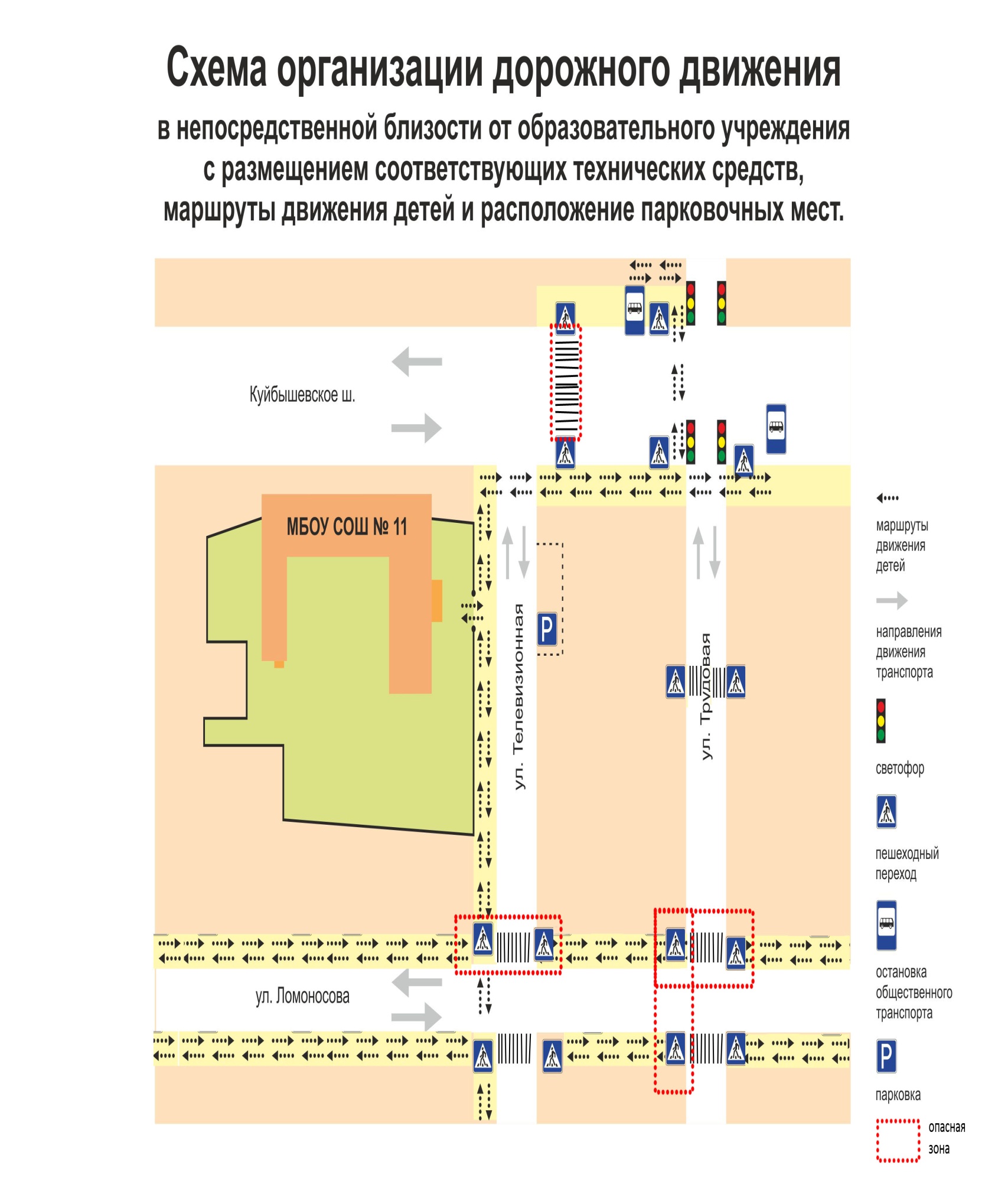 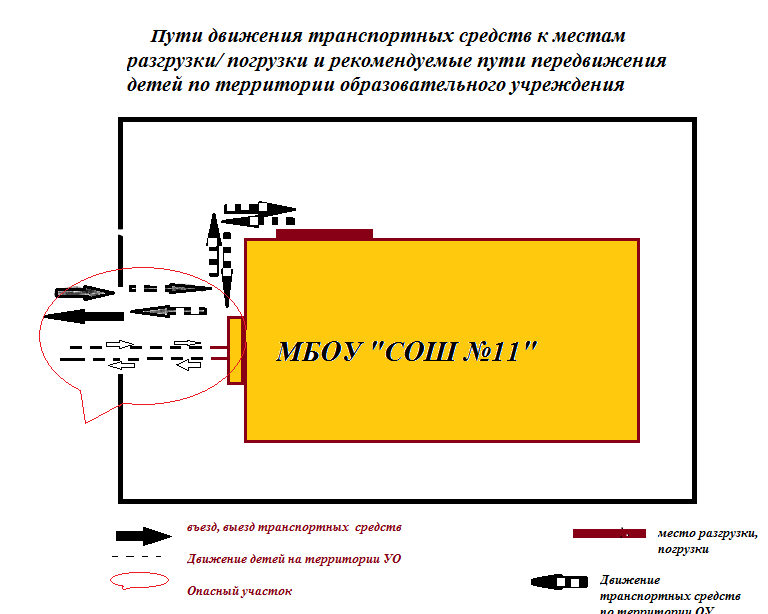 II. Информация об обеспечении безопасности перевозок детейспециальным транспортным средством (автобусом)Общие сведенияМарка    ПАЗ___________Модель   32053-70_____________Государственный регистрационный знак  Р 19300, Р 195ООСоответствие конструкции требованиям, предъявляемым к школьнымавтобусам    соответствует1. Сведения о водителе автобуса2. Организационно-техническое обеспечение1) Лицо, ответственное, за обеспечение безопасности дорожного движения:                       Палачев Михаил Анатольевич                    назначено_______________________________________________________, прошлоаттестацию  в УГАДИ по РО.2) Организация проведения предрейсового медицинского осмотра водителя:осуществляет    МУП г. Рязани «Рязанская АК №1310»на основании   договор №160действительного до    31.12. 2013 г.3) Организация проведения предрейсового технического осмотра транспортного средства:осуществляет    МУП г. Рязани «Рязанская АК №1310»на основании      договор №160действительного до    31.12.2013 г.4) Дата очередного технического осмотра        январь 2014 г. 5) Место стоянки автобуса в нерабочее время    г. Рязань, ул. Радиозаводская д.28меры, исключающие несанкционированное использование    ГЛОНАСС,________ ТАХОГРАФ3. Сведения о владельцеЮридический адрес владельца  г. Рязань , ул. Радищева д.28Фактический адрес владельца  г. Рязань, ул.Радищева д.28Телефон ответственного лица    8-920-636-08-734. Сведения об организациях, осуществляющих перевозку детейспециальным транспортным средством (автобусом)Рекомендуемый список контактов организаций, осуществляющихперевозку детей специальным транспортным средством (автобусом).5. Сведения о ведении журнала инструктажа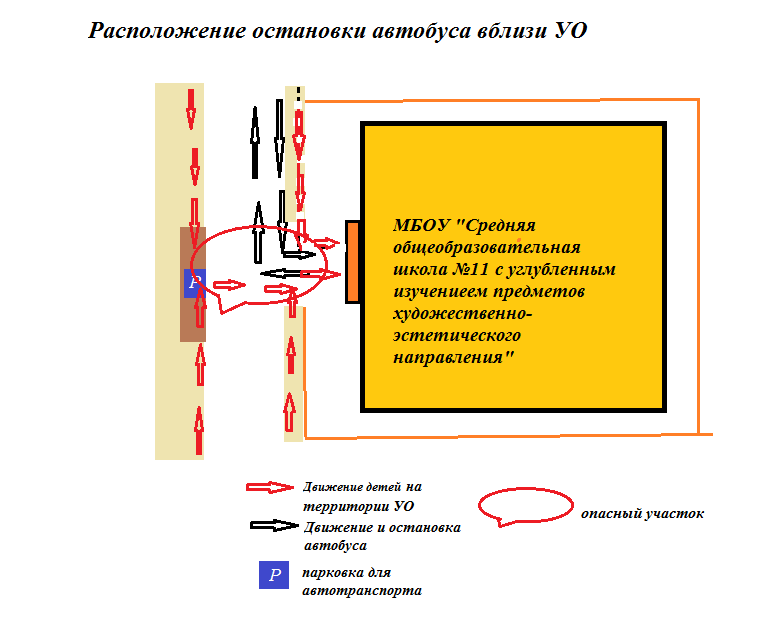 Пояснительная запискак Паспорту дорожной безопасности образовательного учреждения	1. Паспорт дорожной безопасности образовательного учреждения (далее – Паспорт) предназначен для отображения информации об образовательном учреждении (далее – ОУ) с точки зрения обеспечения безопасности детей на этапах их перемещения «дом – ОУ – дом», для использования преподавательским составом и сотрудниками Госавтоинспекции в работе по разъяснению безопасного передвижения и поведения детей на улично-дорожной сети вблизи ОУ и на маршруте «ОУ – дом», для подготовки мероприятий по предупреждению детского дорожно-транспортного травматизма.	Паспорт ведется ответственным сотрудником образовательного учреждения совместно с сотрудниками Госавтоинспекции, которые оказывают помощь в разработке Паспорта, а также при внесении необходимых изменений в отдельные разделы Паспорта (схемы, перечни мероприятий по предупреждению ДТП с участием обучающихся).	Оригинал Паспорта хранится в ОУ, а копия в контрольно-наблюдательном деле в подразделении Госавтоинспекции. Паспорт корректируется ежегодно перед началом учебного года.	2. Типовой Паспорт должен иметь титульный лист и содержать следующие разделы:	- общие сведения;	- план-схемы;	- рекомендации по реализации мероприятий по проведению проверок территорий ОУ, подъездных путей и пешеходных переходов;	- методические рекомендации по обучению детей правилам дорожного движения «Правила дорожного движения детям».	2.1. Титульный лист должен содержать надпись «Паспорт дорожной безопасности образовательного учреждения» и наименование образовательного учреждения;	В верхней части листа справа надпись «Утверждаю» и реквизиты (ФИО, дата утверждения) руководителя образовательного учреждения.	Слева надпись «Согласовано» и реквизиты (ФИО, дата утверждения) ответственного руководителя администрации органа местного самоуправления.	Слева, под первой согласующей подписью, надпись «Согласовано» и реквизиты (ФИО, дата утверждения) руководителя органа управления Госавтоинспекции муниципального образования.	Внизу листа указывается год подготовки Паспорта.	2.2. Раздел «Общие сведения» должен содержать следующую информацию:	- наименование ОУ;	- тип ОУ;	- юридический адрес ОУ;	- фактический адрес ОУ (если отличается от юридического);	- руководители ОУ: директор (заведующий);	- заместитель директора по учебной работе;	- заместитель директора по воспитательной работе;	- ответственный от муниципального органа образования (телефон, адрес);	- ответственный (ые) от Госавтоинспекции (телефон, адрес);	- ответственные за мероприятия по профилактике детского травматизма (телефон, адрес);	- руководитель или ответственный работник дорожно-эксплуатационной организации, осуществляющей содержание УДС (телефон, адрес);	- руководитель или ответственный работник дорожно-эксплуатационной организации, осуществляющей содержание ТСОДД (телефон, адрес);	Дорожно-эксплуатационные организации, осуществляющие содержание УДС, несут ответственность в соответствии с законодательством Российской Федерации (Федеральный закон «О безопасности дорожного движения» №196-ФЗ, КоАП, Гражданский кодекс).	- количество учащихся;	- наличие уголка по БДД (если имеется, указать место расположения);	- наличие класса по БДД (если имеется, указать место расположения);	- наличие автогородка (площадки) по БДД (если имеется);	- наличие автобуса в ОУ;	- расписание занятий в ОУ: 	1-ая смена: 8:30 – 13:10						2-ая смена: 13:20 – 18:00						внеклассные занятия: 17:00 – 19:00	- телефоны: оперативных служб: МЧС, полиция, скорая помощь; дорожно-эксплуатационных организаций, осуществляющих содержание УДС;	2.3. План-схемы, рекомендуемые к размещению в Паспорте:района расположения ОУ, пути движения транспортных средств и детей (обучающихся):	1. Район расположения образовательного учреждения определяется группой жилых домов, зданий и улично-дорожной сетью с учетом остановок общественного транспорта (выходов из станций метро), центром которого является непосредственно образовательное учреждение;	2. Территория, указанная в схеме, включает в себя:	- образовательное учреждение;	- стадион вне территории ОУ, на котором могут проводиться занятия по физической культуре (при наличии);	- парк, в котором преподавателями проводятся занятия на открытом воздухе (при наличии);	- спортивно-оздоровительный комплекс (при наличии);	- жилые дома, в которых проживает большая часть детей (учеников) данного образовательного учреждения;	- автомобильные дороги и тротуары;	3. На схеме должно быть обозначено:	- расположение жилых домов, зданий и сооружений;	- сеть автомобильных дорог;	- пути движения транспортных средств;	- пути движения детей (учеников) в/из образовательного учреждения;	- уличные (наземные – регулируемые / нерегулируемые) и внеуличные (надземные и подземные) пешеходные переходы;	- названия улиц и нумерация домов.	Схема необходима для общего представления о районе расположения ОУ. Для изучения безопасности движения детей на схеме обозначены наиболее частые пути движения учеников от дома (от отдаленных остановок маршрутных транспортных средств) к ОУ и обратно.	При исследовании маршрутов движения детей необходимо уделить особое внимание опасным зонам, где часто дети (ученики) пересекают проезжую часть не по пешеходному переходу;организации дорожного движения в непосредственной близости от образовательного учреждения с размещением соответствующих технических средств, маршруты движения детей и расположение парковочных мест:	1. Схема организации дорожного движения ограничена автомобильными дорогами, находящимися в непосредственной близости от образовательного учреждения;	2. На схеме обозначено:	- здание ОУ с указанием территории, принадлежащей непосредственно ОУ (при наличии указать ограждение территории);	- автомобильные дороги и тротуары;	- уличные (наземные – регулируемые / нерегулируемые) и внеуличные (надземные и подземные) пешеходные переходы на подходах к ОУ;	- дислокация существующих дорожных знаков и дорожной разметки;	- другие технические средства организации дорожного движения;	- направление движения транспортных средств по проезжей части;	- направление движения детей (обучающихся);	3. На схеме указано расположение остановок маршрутных транспортных средств и безопасные маршруты движения детей (обучающихся в) отостановочного пункта к ОУ и обратно;	4. При наличии стоянки (парковочных мест) около ОУ, указывается месторасположение и безопасные маршруты движения детей (обучающихся) от парковочных мест к ОУ и обратно.	К схеме (в случае необходимости) должен быть приложен план мероприятий по приведению существующей организации дорожного движения к организации движения, соответствующей нормативным техническим документам, действующим в области дорожного движения, по окончании реализации которого готовится новая схема;маршрутов движения групп детей от ОУ к стадиону, парку или к спортивно-оздоровительному комплексу (в случае их нахождения вне территории ОУ и необходимости проведения обязательных мероприятий, связанных с образовательным процессом);	На схеме района расположения ОУ указываются безопасные маршруты движения детей от ОУ к стадиону, парку или спортивно-оздоровительному комплексу и обратно.	Данные схемы должны использоваться преподавательским составом при организации движения групп детей к местам проведения занятий вне территории ОУ.путей движения транспортных средств к местам разгрузки/погрузки и рекомендуемых безопасных путей передвижения детей по территории образовательного учреждения (в случае осуществления доставки грузов в ОУ автомобильным транспортом);	На схеме указывается примерная траектория движения транспортного средства на территории ОУ, в том числе место погрузки/разгрузки, а также безопасный маршрут движения детей во время погрузочно-разгрузочных работ.В целях обеспечения безопасного движения детей по территории ОУ необходимо исключить пересечение пути движения детей и пути движения транспортных средств.Паспорт может содержать и ряд других схем. Например, план-схему автогородка (при его наличии) и др.	2.4. В случае необходимости доставки детей в ОУ специальным транспортным средством (автобусом) для перевозки детей Паспорт должен содержать специальный раздел, касающийся такой перевозочной деятельности.В данном разделе должны быть представлены сведения о владельце автобуса (ОУ, муниципальное образование, АТП и т.д.), соответствующие данные о месте хранения и технического обслуживания автобуса, подробные сведения о водителе (водителях) (ФИО, открытые категории, стаж вождения, сведения о переподготовке и др.) с обязательным указанием места медицинского освидетельствования водителя, а также должны быть размещены план-схемы:подробного маршрута движения автобуса до ОУ	На схеме указываются населенные пункты, через которые происходит следование автобуса ОУ, оборудованные места остановок для посадки и высадки детей в каждом населенном пункте; непосредственно населенный пункт, где расположено ОУ.	На схеме указан безопасный маршрут следования автобуса ОУ из пункта А в пункт В, а также обозначены:	- жилые дома населенных пунктов;	- здание ОУ;	- автомобильные дороги;	- дислокация существующих дорожных знаков на пути следования автобуса ОУ;	- пешеходные переходы, пересекающие проезжую часть маршрута движения автобуса ОУ;	- другие технические средства организации дорожного движения;	- безопасного расположения остановки автобуса ОУ.	На схеме указывается подъезд в оборудованный «карман» или другое оборудованное место для посадки и высадки детей из автобуса ОУ, и дальнейший путь движения автобуса по проезжей части, а также безопасный маршрут движения детей (учеников) от остановки автобуса ОУ.	На схеме обозначено:	- жилые дома района расположения ОУ;	- здание ОУ;	- ограждение территории ОУ (при наличии);	- автомобильные дороги.	Кроме того,	2.5. Паспорт может содержать любую другую информацию, позволяющую объективно оценить положение дел в ОУ в части, касающейся обеспечения безопасности обучающихся.	2.6. План – схемы с безопасными маршрутами следования детей в школу рекомендуется разместить в образовательных учреждениях (фойе, рекреациях) в виде стендов. Организовывать их раздачу детям в начале учебного года.	2.7. В качестве приложения обязательно прикладывать план работы по профилактике детского дорожно-транспортного травматизма в образовательном учреждении.Приложение Программа работы МБОУ «Средняя общеобразовательная школа №11 с углубленным изучением предметов художественно- эстетического направления » по профилактике детского дорожного травматизма в школе  Введение.Среди основных нарушений, допущенных детьми на дорогах , преобладают: Переход проезжей части в неустановленном месте ;Неожиданный выход из-за транспортных средств, сооружений, ограничивающих видимость на дороге ;Нарушение правил управления велосипедистами ;Неподчинение сигналам регулирования .  В условиях интенсивности движения транспорта по улицам и дорогам с каждым годом наблюдается все большее и большее количество несчастных случаев с детьми. Это происходит во многом потому, что учащиеся или не знают правил дорожного движения, или нарушают их, не сознавая опасных последствий этих нарушений.                                               В комплексе мероприятий, проводимых в стране и в городе по предупреждению и пресечению нарушений Правил дорожного движения, большое значение имеют вопросы профилактической работы. В ПДД определены строгие требования как к водителю, так и к пешеходу; выполнение этих требований призвано обеспечить безопасность движения. Прежде чем сесть за руль, водитель получает на это «права», но пешеходами мы становимся с малых лет, и никто не требует от нас сдать экзамен и получить «права» пешехода. А ведь по вине пешеходов происходит чуть меньше половины всех автоаварий. Обучение детей ПДД начинается в дошкольном образовательном учреждении, а если ребенок не посещает детский сад? В школе работа по обучению детей безопасному движению на улицах города должна начинаться с первых дней в первом классе. Очень важно сформировать у ребенка привычку правильного поведения на дорогах. Дети должны знать, к чему могут привести нарушения ПДД пешеходом, какие опасности подстерегают нерадивого пешехода на улицах и дорогах. Только многократное повторение правил, проигрывание и разбор ситуаций, тренировочные упражнения на улицах города, и ежедневный положительный пример взрослых позволят ребенку чувствовать себя уверенно в качестве пешехода, а также помогут избежать аварийных ситуаций и сохранить жизнь. Пояснительная записка. Данная Программа составлена на основе Правил дорожного движения 2012-2013 г., Методические рекомендации по обучению школьников Правилам дорожного движения / под общ. ред. А.В. Рубина. – Красноярск, СибЮИ МВД России, 2006. – 192 с.Цель данной программы – вооружить школьников знаниями правил дорожного движения, привить навык повседневно использовать данные знания на практике и тем самым предупредить детский травматизм на дорогах нашего города.Обучение правилам дорожного движения (далее ПДД) следует рассматривать как составную часть общей воспитательной работы школы. Изучение правил осуществляется с 1 класса вне сетки часов учебного плана. Занятия проводятся один раз в месяц по темам, предлагаемым далее. Продолжительность их 45 минут, в I классе – 35минут. В начале учебного года, а так же перед каждыми каникулами проводится необходимый в данное время года инструктаж. Обучение ПДД можно включать в общий учебный процесс, т.к. в намеченную программами краеведческую тематику, особенно на уроках окружающего мира, входят и темы, связанные с движением на улицах и с изучением транспортных средств. На уроках трудового обучения и изобразительного искусства можно создавать тематические композиции, связанные с движением транспорта и людей по улицам города и т.д.Наиболее распространенным методом ведения занятий является беседа в сочетании с практическими упражнениями с использованием схем улиц и дорог, учебного перекрестка. Во время бесед необходимо доводить до сведения учеников сводки о ДТП на улицах вашего района, случаи нарушения ПДД учащимися школы, учить детей давать оценку таким нарушениям, но при этом беседы не должны носить характер запугивания школьников. Ребенок должен не бояться дороги и транспорта, а уметь пользоваться накапливаемым на занятиях опытом.Сейчас в настоящее время существует огромное количество разработок веселых занятий по ПДД. Важно, чтобы данные уроки не были скучной лекцией, но в то же время нельзя каждое занятие превращать в развлекательное мероприятие. Часть занятий может носить теоретический характер. Дети должны чувствовать серьезность данных уроков и знаний, которые они получают.Для закрепления знаний желательно широко применять настольные игры и подвижные игры в зале, викторины, конкурсы, праздники и т.д. Подвижные игры и тренировки лучше проводить на школьном дворе, на специально размеченной площадке. Занятия надо строить так, чтобы теоретические сведения по теме накапливались раньше, чем учащиеся приступят к выполнению упражнений и игр.Важную роль в изучении ПДД играют экскурсии. Организация их во многом зависит от хорошо продуманного плана. При планировании экскурсии надо четко определить цель, задачи, маршрут и в соответствии с этим разрабатывать план. В плане проведения экскурсии учитель должен предусмотреть: отбор и перечень объектов наблюдения, план маршрутов экскурсии и последовательность ознакомления учащихся с объектами; распределение времени по этапам экскурсии. При этом нет надобности специально проводить экскурсию по ПДД, ведь в течение учебного времени учитель многократно водит детей в театры, кино, и т.д. – все эти походы можно использовать и для проведения целенаправленных экскурсий и тренингов по правилам дорожного движения.  Проверку знаний желательно проводить в форме соревнований по группам с использованием карточек с задачами и вопросами. На занятиях учащиесяприобретают знания и навыки поведения на улице (как безопасно перейти улицу, перекресток и т. д.);                                                  усваивают правила движения по дороге (как ходить по загородной дороге и переходить ее);                                                          учатся понимать сигналы светофоров и регулировщиков;         усваивают, где можно устраивать игры, ездить на санках, коньках, лыжах и т. д.;учатся пользоваться автобусом, троллейбусом, трамваем ( соблюдать правила ожидания транспорта на остановке, правила посадки и высадки и т. п.); знакомятся со значением важнейших дорожных знаков, линий дорожной разметки проезжей части улицы (дороги).      Знания и навыки, полученные детьми в  начальных классах, расширяются в средних  и старших  классах. Дается дополнительный материал, обучение связывается с наблюдениями самих учеников (приводятся конкретные примеры из жизни). Для подготовки и проведения занятий и экскурсий учитель может привлекать общественных автоинспекторов, сотрудников автоинспекции, водителей транспорта.2.Тематическое планирование.Учебные занятия проводятся один раз в месяц. Программа рассчитана на 10 часов в каждом классе. В планирование не включены экскурсии и инструктажи, которые педагог планирует самостоятельно в зависимости от индивидуальных особенностей своего класса. Даны рекомендации для проведения экскурсий по улицам города.      2.1.Тематическое планирование для 1 класса. 
Улица полна неожиданностей
2.2.Тематическое планирование для 2 класса. 
Основные правила поведения учащихся на улице и дороге
2.3.Тематическое планирование для 3 класса
Правила поведения на улице, дороге.
2.4.Тематическое планирование для 4 класса 
Безопасность пешеходов.2.5.Тематическое планирование для 5 класса
ЧС на транспорте.

2.6.Тематическое планирование для 6 класса Безопасность и защита человека в ЧС на транспорте2.7.Тематическое планирование для 7 класса 
Безопасность и защита человека в ЧС на транспорте
2.8.Тематическое планирование для 8 класса 
Безопасность и защита человека в ЧС на транспорте
2.9.Тематическое планирование для 9 класса 
Безопасность и защита человека в ЧС на транспорте 5.Организация уроков контроля знаний учащихся.Специально организовывать уроки контроля по правилам дорожного движения не стоит. На каждом занятие педагог задает детям ряд контрольных вопросов. В 4-9 классах ученики на эти вопросы могут отвечать письменно, а после оценивать себя путем взаимопроверки. В конце учебного года последнее занятие проводится как тренинг на специально размеченной площадке. Во время таких занятий можно предложить детям контрольные вопросы в виде викторины, соревнования команд и т.д. Викторина по темам: «Сигналы светофора и регулировщика», «Дорожные знаки», «Транспорт на улице».1.Что должен делать пешеход, если его на переде застиг желтый сигнал светофора?2.Сколько сигналов имеет пешеходный светофор?3.Что означает желтый мигающий сигнал светофора?4. Покажите, как подает регулировщик сигнал, соответствующий желтому сигналу светофора.5. Покажите, как подает регулировщик сигнал, соответствующий зеленому сигналу светофора.6.Покажите, как подает регулировщик сигнал, соответствующий красному сигналу светофора.7.Если на перекрестке движение регулируется светофором и регулировщиком, и их сигналы противоречат один другому кому подчиняться?8. На какие группы делятся дорожные знаки?9.Какие знаки показывают обязательное направление движения?10. Как называется знак, на котором белой краской изображен велосипед?11. Как называется знак, на котором белой краской изображена фигура пешехода?12. Как называется указательный знак, на котором черной краской изображена фигура пешехода? 13. Как называется указательный знак, на котором нарисован красный крест?        14. Как называется указательный знак, на котором изображена телефонная трубка?15. Как называется знак, на котором нарисованы вилка и ложка?16. Как называется знак, на котором нарисована кровать?17. Какие легковые автомобили вы знаете?18. Какие грузовые автомобили вы знаете?19. Какой общественный транспорт вы знаете?20. Расскажите о правилах пользования общественным транспортом, железнодорожным транспортом. Викторина по теме: «Пешеход».1.Что называется улицей, на какие части она делится?2. Что такое перекресток? Какие типы перекрестков вы знаете?3. Для чего служат тротуары и каков порядок движения по ним?4. Как регулируется движение пешеходов?5. При каком положении регулировщика разрешается движение пешеходов?        6. При каком положении регулировщика запрещается переход улицы?7. Что должен сделать пешеход, прежде чем сойти с тротуара?8. Почему нельзя перебегать дорогу перед близко идущим транспортом?9. Как и где надо переходить улицу?       10. Где должен остановиться пешеход, не успевший закончить переход?11. Какой существует порядок движения пешеходов на загородных дорогах?12. Где надо переходить шоссейную дорогу?Тесты для пешеходов.1. Как называется, с точки зрения ПДД, лицо, ведущее по дороге санки?                А - пешеход; В - водитель; С - дорожный рабочий.2. Можно ли переходить дорогу, если на транспортном светофоре постоянно горит мигающий желтый сигнал?           А - нет; В - да; С - да, если с вами идут взрослые.3. Можете ли вы перейти дорогу, если одновременно горит желтый и красный сигнал светофора?           А - да; В - да, т. к. будет включен зеленый сигнал; С - нет.  4. Сколько всего цветов и какие используются в светофорах?           А - четыре (красный, желтый, зеленый, белый); В - три (красный, желтый, зеленый); С - два (красный, зеленый).5. Являются ли «дорожные рабочие», работающие на дороге, участниками дорожного движения?            А - нет; В - да; С - да, т. к. работают на дорогах.6. Как должны двигаться пешеходы, ведущие велосипед за городом?                     А - по правой стороне дороги; В - навстречу движению транспорта; С - в попутном направлении.7. Когда разрешено выходить на проезжую часть для посадки в трамвай?           А - после открытия дверей; В - после остановки трамвая; С - после открытия дверей и остановки трамвая.8. Является ли погонщик животных и дорожные рабочие участниками движения?           А - да; В - нет; С - погонщик является, дорожные рабочие нет.9. Можно ли вам переходить дорогу, если регулировщик стоит к вам боком, но руки у него опущены вниз? А - не можете, т. к. руки опущены; В - можете; С - нет, не можете.10. Какой стороны движения на тротуаре должны придерживаться пешеходы?            А - левой; В - правой; С - любой.11. Где разрешается ожидать трамвай?           А - на трамвайных путях; В - на проезжей части; С - на обочине.12. Может ли пассажир быть участником дорожного движения?           А - да; В - нет; С - нет, т. к. находится в транспорте.13. Можно ли водить группы детей по обочине дорог в темное время суток?           А - да; В - да, в сопровождении не менее 2- x взрослых;           С - нет.14. Как называются, с точки зрения ПДД, лица, передвигающиеся в инвалидных колясках без двигателя?                А – пассажирами; В - водителями; С - пешеходами.15. Для каких пешеходов устанавливают светофоры, дополненные звуковыми сигналами?           А – пешеходов-детей; В - пешеходов-инвалидов; С - пешеходов-слепых.16. Могут ли пешеходы двигаться на проезжей части?             A – нет; В - да; С - да, жилой зоне.17. Можно ли переходить улицу на дорогах с разделительной полосой?             А - да; В - да, если нет травы и деревьев; С - нет.18. К какой группе дорожных знаков относится знак «Дети» ?             А - 1-й; В – 3-ой; С - 5-й.19. Можете ли вы перейти улицу, когда регулировщик стоит к вам грудью, а жезлом указывает на вас?             А - нет; В - да; С - да, за спиной регулировщика.20. На каких участников дорожного движения распространяется действие транспортного светофора?             А – на водителей; В - на пешеходов; С - на водителей и пешеходов.Тесты для велосипедистов1. Может ли велосипедист проехать направо, если регулировщик стоит к нему правым боком?               А -   нет; В - да; С - да, пропустив транспорт.2. К какой группе дорожных знаков относится знак «Пересечение с велосипедной дорожкой»?                 А - 1-й; В - 3-й; С - 5-й.3. Регулировщик - это ...                 А – дружинник, имеющий соответствующую экипировку; В - дежурный по проходной;С - работник дорожной службы.4. Можно ли перевозить на велосипеде ребенка до 10 лет?                 А - да; В - нет; С - да, при наличии оборудованного сиденья.5. Baм исполнилось 15 лет, вы можете на мопеде выехать в город?               А - да; В - нет; С - да, при наличии удостоверения на право управления.6. Что означает предупредительный сигнал, подаваемый левой рукой, вытянутой вверх и согнутой в локте            под углом в 900?               А – правый поворот; В - левый поворот; С - разворот.7. Можете ли вы повернуть на велосипеде налево, если регулировщик стоит к вам правым боком?               А - да; В - да, за спиной регулировщика; С - нет.      .8. Можно ли вам двигаться на велосипеде по дороге, обозначенной знаком «Движение легковых автомобилей?                А - да; В - нет; С - да, на удалении 1 м от края проезжей части.9. Можно ли перевозить детей на велосипеде?               А - да; В - нет; С - да, не старше 7 лет.10. Можно ли ездить на велосипеде по обочине дороги?               А - да, не создавая помех пешеходам;        В - нет;    С - да.11. Можно ли велосипедисту повернуть налево при зеленом сигнале светофора?               А - да;        В - нет; С - да, при отсутствии трамвайных путей.12. Можно ли на мопеде двигаться по автомагистрали?               А - да; В - нет; С - да, если его техническая скорость 40 км/ч. 13. Можно ли прицеп буксировать велосипедом?               А - да; В - да, если он предназначен для велосипеда; С - нет.      14. Что обозначает разметка, нанесенная штрих-пунктиром желтой краской на бордюре?                          А - остановка запрещена; В - стоянка запрещена; С - разрешение остановки маршрутных транспортных средств.   15. Может ли быть регулировщиком дорожного движения паромщик на паромной переправе?                      А - да;                   В - нет; С - да, если экиnирован.16. Можете ли вы на велосипеде двигаться по пешеходной дорожке?                А - да; В - нет; С - да, не мешая пешеходам.17. К какой группе дорожных знаков относится знак: «Велосипедная дорожка» ?               А - 1-й; В - 3-й;  С - 4-й.18. Какой из указанных ниже средств относится к механическим?               А - велосипед; В - мопед; С - мотороллер.19. Может ли водитель велосипеда переехать железнодорожные пути вне железнодорожного поезда?                А- да; В - нет; С - да, если шлагбаум закрыт.20. Можно ли на велосипеде перевезти удочку длиной3,5 м?              А   - нет; B - да; С - да, если хорошо закрепить.Ответы на тесты:6.Основные понятия.Участник дорожного движения – лицо, принимающее непосредственное участие в процессе движения в качестве водителя, пешехода и пассажира транспортного средства. Иногда под участниками дорожного движения понимаются также лица, выполняющие ремонтные работы на дороге. Дело в том, что права и обязанности этих лиц определяются соответствующими ведомственными инструкциями, которые основываются на Правилах дорожного движения и не противоречат им. Потому эти лица, как не названные в термине не могут быть участниками дорожного движения.                                                            Учитывая сказанное выше, мы можем утверждать с достаточной степенью условности, что все население планеты является участником дорожного движения. И его можно подразделить на три группы: водители, пешеходы и пассажиры. При этом не следует забывать, что при поломке транспортного средства водитель может стать пешеходом, а при поездке в автобусе - пассажиром.Водитель - лицо, управляющее каким-либо транспортным средством, погонщик, ведущий по дороге вьючных, верховых животных или стадо. К водителю приравнивается обучающий вождению.Как видно из определения, к понятию «водитель можно отнести лиц, которые сидят за рулем автомобиля, троллейбуса, трактора, мотоколяски, трамвая, гужевой повозки, велосипеда и т.д. Но как только водитель покинул кабину транспортного средства, он перестает быть водителем, а становится либо пешеходом, либо лицом, выполняющим работы на дороге.   Пешеход - лицо, находящееся вне транспортного средства на дороге и не производящее на ней работу. К пешеходам приравниваются лица, передвигающиеся в инвалидных колясках без двигателя, ведущие велосипед, мопед, мотоцикл, везущие санки, тележку, детскую или инвалидную коляски.Пассажир - лицо, кроме водителя, находящееся в транспортном средстве (на нем), а также лицо, которое входит в транспортное средство (садится на него) или выходит из транспортного средства (сходит с него).Регулировщик - лицо, наделенное в установленном порядке полномочиями по регулированию дорожного движения с помощью сигналов, закрепленных Правилами, и непосредственно осуществляющее, указанное регулирование. Регулировщик должен быть в форменной одежде и (или) иметь отличительный знак и экипировку.Дорога - обустроенная иди приспособленная и используемая для движения транспортных средств полоса земли либо поверхность искусственного сооружения. Дорога включает в себя одну или несколько проезжих частей, а также трамвайные пути, тротуары, обочины и разделительные полосы при их наличии.Проезжая часть - элемент дороги, предназначенный для движения безрельсовых транспортных средств. По проезжей части движутся только колесные транспортные средства: автомобили, троллейбусы, трактора, мотоциклы, велосипеды, мопеды, гужевые повозки и т.д. Движение трамваев осуществляется по трамвайным путям, которые являются также элементом дороги.Тротуар - элемент дороги, предназначенный для движения пешеходов примыкающий к проезжей части или отделенный от нее газоном.Правила запрещают движение транспортных средств по тротуарам, за исключением случаев подвоза грузов к торговыми другим предприятиям и проведения уборочных или ремонтных работ при соблюдении мер безопасности.Разделительная полоса - конструктивно выделенный элемент дороги, разделяющий смежные проезжие части и не предназначенный для движения или остановки безрельсовых транспортных средств и пешеходов.Разделительные полосы могут разделять проезжие части как противоположного, так и попутного направления. Они, как правило, окаймлены возвышающимися на 15-20 смбордюрными камнями.Разделительная полоса может иметь разрывы, предназначенные для проезда уборочных транспортных средств, проезд других транспортных средств в таких местах запрещен.Главная дорога - дорога с твердым покрытием по отношению к грунтовой, либо любая дорога по отношению к выездам с прилегающей территории.      Признаком главной дороги служит прежде всего наличие специальных дорожных знаков.Грунтовая дорога не имеет искусственного покрытия, хотя другими признаками может и не отличаться от обычной дороги.     Автомагистраль имеет два основных признака, отличающие ее от других дорог:     1. Она имеет (за исключением отдельных местных участков) самостоятельные проезжие части для всех направлений, отделенные друг от друга разделительной полосой.2. Не имеет пересечений на одном уровне ни с дорогами, ни с железнодорожными или трамвайными путями, ни с пешеходными дорожками. Это обеспечивает безопасность движения автомобилей с высокими скоростями при высокой интенсивности движения.Перекресток -место пересечения, примыкания или разветвления дорог на одном уровне, ограниченное воображаемыми линиями, соединяющими соответственно противоположные наиболее удаленные от центра перекрестка начала закруглений проезжих частей. Не считаются перекрестками выезды с прилегающих территорий.Пешеходный переход - участок проезжей части, выделенный для движения пешеходов через дороги.       Полоса движения - любая из продольных полос проезжей части, обозначенная разметкой и имеющая ширину, достаточную для движения автомобилей в один ряд.           Ширина полосы движения колеблется от2,75 м (при движении только легковых автомобилей) до3,75 м (в зависимости от категории дороги).Дорожное движение - совокупность общественных отношений, возникающих в процессе перемещения людей и грузов с помощью транспортных средств или без таковых в пределах дорог.Под дорожным движением обычно понимают сложную социально-техническую систему, включающую в себя пешеходов, водителей и пассажиров и различные транспортные средства, движение которых подчиняется определенным правилам.Транспортное средство - устройство, предназначенное для перевозки по дорогам людей, грузов или оборудования, установленного на нем.Механическое транспортное средство - транспортное средство, кроме мопеда, приводимое в движение двигателем. Термин распространяется на любые трактора и самоходные машины.В соответствии с этим определением к механическим транспортным средствам можно отнести автомобили всех типов, трамваи, троллейбусы, трактора и комбайны, самоходные шасси, мотоциклы.Остальные транспортные средства: велосипед, мопед, гужевая повозка и прицепы относятся к немеханическим транспортным средствам.Мопед хотя и имеет двигатель, но к водителям его Правила предъявляют иные требования, чем к водителям механических транспортных средств.       Велосипед - транспортное средство, кроме инвалидных колясок, имеющее два колеса или более, приводимое в движение мускульной силой людей, находящихся на нем.Мотоцикл - двухколесное механическое транспортное средство с боковым прицепом или без него. К мотоциклам приравниваются трех- и четырехколесные механические транспортные средства, имеющие массу в снаряженном состоянии не более 400 кг.Мопед - двух или трехколесное транспортное средство, приводимое в движение двигателем с рабочим объемом не более 50 см3, имеющее максимальную конструктивную скорость не более 50 км/ч. К мопедам приравниваются велосипеды с подвесными двигателями, мокики и другие транспортные средства с аналогичными характеристиками. .Прицеп - транспортное средство, не оборудованное двигателем и предназначенное для движения в составе с механическим транспортным средством. Термин распространяется также на полуприцепы и прицепы-роспуски. Остановка - преднамеренное прекращение движения транспортного средства на время до 5 мин, а также на большее, если это необходимо, для посадки или высадки пассажиров, либо для загрузки или разгрузки транспортного средства.       Этот термин включает в себя обязательное понятие преднамеренного прекращения движения, т.к. ситуация, когда водитель останавливается в соответствии с требованиями Правил (например, у закрытого шлагбаума железнодорожного переезда), к данному понятию не относится.Стоянка - преднамеренное прекращение движения транспортного средства на время более 5 мин. по причинам, не связанным с посадкой или высадкой пассажиров, либо загрузкой или разгрузкой транспортного средства.Вынужденная остановка - прекращение движения транспортного средства из-за его технической неисправности или опасности, создаваемой перевозимым грузом, состоянием водителя (пассажира. или появлением опасности на дороге..Не считается вынужденной остановка перед светофором, по сигналу регулировщика или в связи с затором на дороге, а также во всех случаях, когда водитель выполняет требование «Уступите дорогу».Обгон - опережение одного или нескольких движущихся транспортных средств, связанное с выходом из занимаемой полосы.Организованная перевозка детей - специальная перевозка двух и более детей дошкольного и школьного возраста, осуществляемая в механическом транспорт, ном средстве, не относящемся к маршрутному транспортному средству.Такая перевозка должна осуществляться в соответствии со специальными правилами в автобусе или грузовом автомобиле с кузовом-фургоном, имеющих опознавательные знаки «Перевозка детей».Организованная транспортная колонна - группа из трех и более механических транспортных средств, следующих непосредственно друг за другом под одной и той же полосе движения с постоянно включенными фарами в сопровождении головного транспортного средства с включенным проблесковым маяком синего цвета или маятниками синего и красного цветов.      Организованная пешая колонна - группа людей, совместно движущихся в одном направлении.      Железнодорожный переезд - пересечение дорог с железнодорожными путями на одном уровне.Это понятие охватывает все виды переездов: охраняемых, неохраняемых, оборудованных и не оборудованных средствами сигнализации, с одним или несколькими путями и т.д.Пересечение с трамвайными путями не относится к железнодорожным переездам, независимо от того, устроены трамвайные пути на обособленном полотне или расположены на одном уровне с проезжей частью.7. Литература, рекомендуемая для проведения занятий 1.Журнал «Начальная школа» 2005г. №6, с 96 «Путешествие в страну дорожных знаков».2.Журнал «Начальная школа» 2005г. №7, с 91 «Зеленый огонек».3.Журнал «Начальная школа» 2003г. №1, с 102 «В гостях у светофора».4.Газета «Начальная школа» 2005г. №23. Ребусы.5.Воронова Е.А. Красный, желтый, зеленый. ПДД во внеклассной работе. - Ростов – на – Дону: Феникс,2006г. Сборник содержит разработки викторин, брейн-рингов, тестов, оригинальные авторские сценарии агитбригады отряда ЮИД, праздников.6.Дитрук В.П. Правила дорожного движения для школьников. - Ростов – на – Дону: Феникс, 2006г. В книге понятным и доступным языком рассказывается об общих положениях ПДД.7.Ковальчук В.И. Игровой модульный курс по ПДД или Школьник вышел на улицу. 1 –8 классы. – Москва: ВАКО, 2004г. В пособии в игровой форме представлен материал по ознакомлению школьников с правилами дорожного движения, воспитанию в них навыков безопасного поведения на улице.Обучающий минимум.Обучающий минимум рассчитан на проведение ежедневных блиц-занятий продолжительностью 3-5 минут. Занятие проводит учитель, чей урок приходится (независимо от предмета и темы урока) на конец уроков, за счет времени последнего урока или дополнительного  времени. Метод преподпвания блиц-занятия доступен каждому учителю.На каждом  из блиц-занятий учитель задает учащимся один-два вопроса и предлагает дать на них ответы. В зависимости от того, какие ответы получены (правильные, полные или нет) учитель, имея возможность сверить их с ответами данными в «Минимуме», комментирует их сам или обсуждает их с учащимися. Главное – учащиеся должны понять и зафиксировать правильный ответ, не запоминая его механически, а понять смысл действий, заключенных в правильном ответе. Рассмотрим такой пример:Вопрос 2.1 Может ли представлять опасность стоящий автомобиль?Ответ.: Может.Этот односложный ответ нельзя назвать неправильным. Но он совершенно не раскрывает существа дела, не объясняет в чем именно заключается опасность. Поэтому принять такой ответ нельзя.Ответ должен быть таким: Может. Опасность стоящего автомобиля заключается в том, что за ним может скрываться другой, движущийся автомобиль, который он закрывает собой. Вопросы сгруппированы по тематическим разделам. Всего таких разделов шесть.    Вопросы можно задавать поочередно из каждого раздела. Но лучше исходить из их актуальности в данный конкретный период: в зависимости от складывающейся дорожной обстановки, от времени года и погодных условий и т.п.Поскольку содержание Правил дорожного движения не может быть дифференцированно по возрастным категориям учащихся, так как требования ПДД в равной степени относится к пешеходам любого возраста, то и вопросы Обучающего минимума в равной степени относятся к учащимся всех классов с 1-го по 11-й. Другое дело – вопрос о доступности восприятия тех или иных вопросов зависит от степени подготовленности к ним учащихся. Учитель должен сам решать, с какими вопросами можно работать с теми или иными учащимися.Переход проезжей части. Сигналы светофора и регулировщика.Ограниченный обзор проезжей части и другие дорожные опасности.Пешеход – пассажир – пешеходОстановочный путь транспортных средств и другие понятия о безопасности дорожного движения.Дорожные знаки.6. Движение на велосипедах и роликах.Требования к учителю, ведущему блиц-занятия по обучающему минимуму.Проведение блиц-занятий, конечно, является для учителя дополнительной нагрузкой и требует специальной подготовки. Учителя должны весьма ответственно отнестись к этим дополнительным обязанностям, исходя из следующих обстоятельств:Формальное знание ПДД, по мнению специалистов, обеспечивает  ребенку лишь 10% необходимой безопасности. Остальное достигается лишь при помощи умения прогнозировать опасность на дороге и действовать адекватно обстановке.Дети не имеют выработанного рефлекса боязни предмета, закрывающего обзор проезжей части при ее пересечении. Более того, иногда такой предмет внушает им ложное чувство защищенности, безопасности. Именно при таких обстоятельствах дети становятся жертвой неумения правильно вести себя в условиях закрытого обзора. При этом своевременно увидеть выбегающего из-за препятствия ребенка не имеет возможности и водитель движущегося транспортного средства.Многие дети, имеют весьма слабое представление об остановочном пути автомобиля, не знают о его возрастании на скользкой дороге и при других неблагоприятных обстоятельствах. И вообще о том, почему автомобиль (и другие транспортные средства) нельзя остановить мгновенно. Не знают и других элементарных сведений: о возможном заносе на тротуар транспортного средства или прицепа, об опасности получить травму боковым зеркалом автомобиля или открываемой дверью остановившегося автомобиля, о том, что опасно находиться на краю тротуара и т.п.Дети разного возраста имеют разные психофизиологические особенности, отличающие их от взрослых и определяющие их поведение на дороге. Сюда следует отнести: маленький рост; короткий шаг; сектор обзора (меньше чем у взрослых на 15-20%); ограниченная слуховая ориентация; замедленная реакция на опасность (3-4 секунды, вместо 1 секунды у взрослого) и многое другое.Сильное эмоциональное возбуждение (часто возникающее сразу после окончания уроков) может полностью отключить ребенка от всего, что ему известно о правилах поведения на дороге.Оценка дорожных ситуаций должна исходить из постулата: «На дороге не всегда и не все очевидно, как это кажется».Зоны опасности на производствах выделяют ярким заметным цветом – оранжевым или красным. В дорожном движении опасная проезжая часть от «безопасного» тротуара цветом не отличается. Необходимо внушить детям, что шаг с тротуара на проезжую часть это всегда переход некой безопасной границы (обозначенной бордюром) и этот переход требует определенной мобилизации – переключения на осторожное поведение, повышенное внимание.Формирование у детей чувства опасности и осторожности на дороге должно быть разумным, не переходящим в чувство боязни и страха. В частности, находясь на проезжей части, нельзя от испуга допускать неконтролируемые движения, например, отступать без оглядки назад.Действия пешехода на дороге должны быть понятными для других участников дорожного движения.Платформой для Обучающего минимума являются действующие в РФ «Правила дорожного движения». Поэтому весьма важным является усвоение и правильное применение учащимися основных понятий и терминов, используемых в ПДД.Основываясь на этих сведениях, как на базовых, используя свой личный педагогический опыт, учитель должен дать детям твердую психологическую установку на соблюдение необходимых норм поведения, компенсирующих не только перечисленные, но и другие недостатки детской психики и физиологии.Особенности преподавания Правил дорожного движения в образовательных учреждениях.Возрастные и психофизиологические особенности поведения детей на дорогах. Как показывают результаты исследований, требования, предъявляемые современным дорожным движением, особенно в городах, бывают слишком трудны для психофизиологического развития ребенка.Большая, по сравнению со взрослыми, уязвимость детей, в дорожном движении объясняется в значительной степени их психологическими особенностями в поведении. Рассмотрим некоторые из этих особенностей.Ребенок – это не взрослый в миниатюре. Физически и психологически он не в силах полно воспринимать, а значит, и анализировать ситуацию на дороге и учитывать возникающие опасности. Обзор ребенком окружающей обстановки ограничен его ростом. Маленький рост вдвойне увеличивает риск вовлечения в ДТП, так как не только у ребенка ограничена обзорность, стоящими и двигающимися автомобилями, но  и сам ребенок не виден из-за этих транспортных средств водителям. Ребенок не всегда способен понимать символику дорожных знаков и сигналов.Другой негативной особенностью детей является трудность идентификации (различия) звуковых сигналов. Даже имеющий хороший слух ребенок не может различить звук работающего двигателя и определить, на каком расстоянии находится автомобиль.Интеллектуальные функции, необходимые для анализа дорожно-транспортных ситуаций, формируются постепенно. Например, шестилетний малыш одним взглядом может охватить из множества элементов дорожно-транспортной ситуации в лучшем случае не более 2-3-х. Это вызвано еще тем, что у детей поле зрения на 30% меньше, чем у взрослых. Дети до 13-14 лет видят только прямо, а боковым зрением слабо фиксируют происходящее («тоннельное зрение»). Нет у младших школьников также знаний и представлений о видах поступательного движения транспортных средств, и они часто подменяются сформулированными в более раннем возрасте представлениями, основанными на аналогичных движениях из микромира игрушек. Например, убеждением в том, что  реальные транспортные средства могут в действительности останавливаться на месте так же мгновенно, как и игрушечные. Вообще, разделение игровых и реальных условий происходит у детей постепенно, особенно интенсивным и планомерным этот процесс становится во время обучения в школе.Дети иначе переходят дорогу, чем взрослые. В отличие от взрослых, только подойдя к самому краю проезжей части, ребенок начинает наблюдение за дорогой. Следует отметить, что детям трудно одновременно совершать переход и осуществлять наблюдение со стороны. В то же время 50% матерей считают, что их пяти-шестилетние  малыши могут самостоятельно переходить дорогу с достаточно интенсивным движением.На детей большое влияние оказывают эмоции. Под влиянием чувства радости, удивления или интереса дети забывают об опасности. И даже если в обычной, спокойной обстановке ребенок соблюдает правила безопасного поведения на дороге, увидев на противоположной стороне дороги знакомого, близкого человека, он бросится ему навстречу, забыв обо всех правилах. Когда ребенок стоит на середине проезжей части, срабатывает свойственная детям привычка отступить, отшатнуться, отпрыгнуть, не поглядев заранее назад натренированная за годы детских игр в доме, во дворе, вдали от дороги. Есть особенность и в восприятии ребенком потока машин. Для водителя, приближающегося к стоящим, к примеру, на осевой линии дороги детям, скажем, четвертым или пятым, ситуация воспринимается менее опасной, чем для водителя, приближающегося первым: ведь дети стояли, пропуская транспорт, значит будут стоять и дальше, и этот четвертый или пятый расслабляется. А для ребенка в этой ситуации каждая пропущенная машина – трудная победа над своим желанием не ждать и перебежать дорогу.Необходимо также помнить о  привычке выбегать из-за предмета, мешающего обзору, не посмотрев, что там, которая формируется у детей незаметно от нас еще в раннем возрасте, когда дома малыш выбегал из-за углов, мебели, дверей. Эти опасные отрицательные навыки, сработав на дороге, могут привести к трагическим последствиям.Еще одной психологической особенностью маленьких детей является то, что они не в состоянии понять возможную опасность. Чувство страха не врожденное, а приобретенное человеком. Дети начинают понимать опасность и страх, исходящий от движущегося транспорта, по мере объяснения причин этого страха и опасности родителями. Чувство «правильной» тревоги передается от родителей к детям, что должно выражаться в ответственности родителей за жизнь и здоровье детей и воспитании в детях ответственности за свою жизнь.Очень серьезную проблему  составляют дети, перемещающиеся по городу с родителями в личном автотранспорте.Во-первых, эти дети чаще всего не знают Правил дорожного движения и у них отсутствует навык правильного поведения на дороге. Поведение, реакции на дорогах у таких детей даже 10-12-летнего возраста больше похожи на поведение малышей. На дороге, если ребенок испугается приближающейся опасности, он скорее всего поступит неадекватно – постарается  убежать или останется стоять на месте, не обращая внимание на ситуацию.Во-вторых у этих детей искаженное  восприятие пространства. Они чувствуют себя в роли водителя, и поэтому Правила дорожного движения для пешеходов ими воспроизводятся как правила для водителя.И последнее, о чем хочется сказать на эту тему. Известно, что дети любят подражать взрослым. Взрослый человек – эталон поведения для ребенка, и особую роль для него играет родительский пример. Достаточно один раз на его глазах перебежать дорогу или пойти на красный сигнал светофора – и при первом же удобном случае, оставшись один, он повторит то же самое.Детский дорожный  травматизм – это беда, часто горе. Но ни в коем случае не стихия – и средства для предупреждения детского травматизма есть. Главное – грамотно обучать детей правилам безопасного поведения на дороге, систематически прививать им навыки правильного поведения. И тогда можно добиться положительного результата. 2. Особенности преподавания ПДД в образовательных учреждениях.Первые 5 лет жизни дети находятся под присмотром родителей. В возрасте от 6 до 10 лет ребенок постепенно становится все более независимым. Этот  период характеризуется устремлением к внешнему миру, приспособлением к нему. В этом возрасте он начинает самостоятельно передвигаться по дороге, и поэтому обучение его Правилам дорожного движения приобретает особенно важное значение. Именно в это время необходимо формировать у ребенка безопасные способы поведения на улице и дороге. Станет он здравомыслящим пешеходом, обладающим навыками безопасного поведения на дороге, или вырастет неисправимым нарушителем и потенциальной жертвой дорожно-транспортных происшествий – во многом зависит от учителя начальных классов и школы в целом. Задача учителя – научить ребенка правильно вести себя на дороге. И обучение детей должно быть направлено не только на то, чтобы «вдолбить» ребенку в голову Правила дорожного движения, но и научить детей анализировать складывающуюся дорожную обстановку, предвидеть возникновение опасности, привить навыки безопасного поведения на улице и ответственность за свои действия на дороге. Для достижения этих целей Л.А. Михайлов и М.Л. Форштат в Методическом пособии по  Правилам дорожного движения, раскрывая особенности преподавания ПДД, предлагают использовать принципы развивающего обучения, которые в самом общем виде сводятся к следующему:1.Усвоение детьми системы научных понятий и способов их получения, а не просто суммы знаний. Вся работа направлена на то, чтобы дети осознали смысл понятия, а не просто выучили его определение.2. Партнерское общение учителя с учениками, предполагающее общение взрослого с взрослыми. При этом ученик выступает как активный участник учебного процесса. Когда на уроке создается атмосфера доверия, которая позволяет детям экспериментировать, высказывать свою точку зрения, не боясь ошибиться, сделать что-то «не так». 3. Совместная работа учащихся в классе, обсуждение изучаемого материала. Дети сами придумывают контрольные упражнения, с помощью которых можно проверить те знания, которые они перед этим усвоили.В обучении Правилам дорожного движения очень важное значение имеет овладение учащимися практическими навыками и умениями поведения на дороге. Но перед тем как перейти к практическому обучению детей, надо в классе на обычных уроках использовать невербальный способ общения с учениками. При использовании вербального языка, когда учитель сам говорит около 80% отведенного для урока времени, активность учеников парализуется. Поэтому учителю необходимо отказаться от трансляции своих собственных знаний и каждый раз заново делать открытия вместе с детьми. Ему нужно отказаться от главенства над детьми и доверить им самим искать, находить и ошибаться, самим оценивать свои достижения и просчеты.При обучении детей ПДД необходимо одновременно решать две задачи:1) подача учебного материала в адекватной для данного возраста форме, то есть с учетом психофизиологических особенностей и на основе принципов развивающего обучения;2) формирование у детей психологической установки на соблюдение Правил дорожного движения, т.е. на использование знаний, полученных на уроках, в повседневной жизни.Для того чтобы ребенок действительно хорошо усвоил знания, полученные в ходе урока полезны следующие практические рекомендации.*Необходимо использовать хорошо продуманные наглядные пособия. Однако иметь наглядный материал мало – нужно научить его видеть. В начальной школе дети учатся рассматривать объекты. При этом очень важно поставить задачу, что именно нужно пронаблюдать в воспринимаемом объекте. Очень важно подводить итоги наблюдения. Учителю совместно с детьми следует подытожить и обобщить все то, что учащиеся узнали в результате целенаправленного восприятия. Во время такой работы нередко обнаруживаются какие-то пробелы: дети что-то пропустили, не заметили.Следует чередовать задания, выполняемые устно, с составлением графических схем и рисунков. Это связано с тем, что внимание младших школьников еще очень неустойчиво и при выполнении простых, однообразных заданий они начинают отвлекаться. Не рекомендуется давать детям выполнять сразу два задания, например, слушать учителя и писать в тетради.Целесообразно формулировать правила в утвердительной форме.Например, вариант «Если ты идешь по тротуару  и тебе надо обойти препятствие  - лужу, яму или еще что-либо, - то обходить это препятствие надо только по тротуару» предпочтительнее, чем «Не следует, обходя препятствие на тротуаре, выходить на проезжую часть». Если нет возможности избежать отрицательных формулировок, то необходимо такие правила представлять вместе с «альтернативными», содержащими руководство к действию. Например, сразу же после формулировки: «Нельзя переходить проезжую часть на красный сигнал светофора» должна следовать рекомендация: «Переходите проезжую часть только по зеленому сигналу светофора».4. Необходимо, чтобы дети не просто заучивали Правила дорожного движения, а понимали их смысл и необходимость. Ребенок должен уметь объяснить, например, почему прежде чем переходить проезжую часть, нужно сначала остановиться, потом посмотреть налево, а затем направо и снова налево. Если на уроке возникают затруднения в понимании каких-либо правил, полезно организовать совместное обсуждение их детьми: предоставить им возможность задавать друг другу вопросы, поправлять ответы друг друга, рассуждать.		Все формы работы на уроке должны преследовать одну цель – осознание детьми важности соблюдения Правил дорожного движения. Чем больше мы понимаем смысл и необходимость соблюдения тех или иных правил, тем легче нам следовать им. Поэтому очень важно с этой целью обсуждение Правил вместе с детьми. И не страшно, если на уроке прозвучат неправильные ответы. Очень важно, чтобы у ребенка была возможность высказаться, чтобы они не боялись этого делать. В противном случае дети из-за боязни быть не одобренными могут прилежно повторить все сказанное учителем, но основная задача не будет достигнута – знание не станет осознанным, не закрепиться как  точка зрения, как убеждение.		Таким образом, развивая у ребенка осознанность, мы развиваем и ответственность за свои действия и поступки. Тогда и чужой пример не будет столь заразительным. 5. Важно, чтобы каждое правило сопровождалось иллюстрацией или словесным описанием конкретной ситуации, в которой ребенок должен выбрать оптимальный вариант поведения и обязательно обосновать этот выбор!  Чтобы научить детей понимать Правила и осмысленно их применять на практике, в данном издании мы предлагаем не только тексты бесед с детьми на различные темы, касающиеся их безопасного поведения на дороге, но и типичные ситуации-ловушки, в которые дети чаще всего попадают. Предложенные ситуации необходимо разобрать с детьми с помощью парных рисунков «Кажется, безопасно?» - «Нет, опасно!», с придумыванием рассказов по каждому рисунку «как это было».У ребенка три основных источника знаний правильного поведения на дороге: родители, школа, социальная среда. Социальная среда зачастую формирует ошибочные представления о поведении на дороге. Родители сами игнорируя соблюдение Правил, показывают плохой пример детям, а если и хотят научить ребенка навыкам безопасного поведения на дороге, то не знают как. Школа – остается единственным источником, откуда дети могут почерпнуть знания, как  правильно вести себя на дороге, получить квалифицированный ответ на поставленные вопросы. Поэтому на учителя возложена огромная ответственность по воспитанию грамотного, дисциплинированного участника дорожного движения.Организация работы по профилактике детского дорожного травматизма в образовательном учреждении.1. Методические рекомендации по проведению практических занятий для привития детям навыков соблюдения Правил дорожного движения.Обучение детей наблюдению за транспортом на детской автоплощадке.Учащиеся собираются на площадке, выделенной для занятий. Учитель объясняет, какую ошибку делают дети, выбегая на проезжую часть и в неустановленном месте пытаясь перебежать дорогу, не обращая внимания на движущийся транспорт.После объяснения вся группа отрабатывает. Где и как нужно переходить дорогу: подходят к обозначенному пешеходному переходу, если его нет – к перекрестку, поворачивают голову налево, затем направо, еще раз налево и, убедившись в полной безопасности, переходят строго под прямым углом, так, чтобы видно было во все стороны.Таким же образом отрабатывается правило перехода дороги по разрешающему (зеленому) сигналу светофора. При этом особое внимание обращается на то, что на этот сигнал светофора автомобили могут поворачивать налево и направо, поэтому нужно обязательно следить за сигналами указателей поворота автомобилей.Обучение предвидеть а) Дети  собираются позади кустарника, растущего вдоль дороги, или за другими предметами, закрывающими обзор. Несколько детей, играющих роль «транспорта», располагаются на проезжей части, так, чтобы их не было видно.Учитель рассказывает, какую ошибку допускают дети: думают, что опасности нет и выбегают на проезжую часть, посмотрев, а автомобиль появляется из-за предмета, закрывающего обзор, и наезжает на них.После этого вся гркппа повторяет несколько раз: подходит к предмету, закрывающему обзор, приостанавливается, выглядывает из-за этого предмета и если есть «машина» - пропускает ее, а если нет – шагом выходит на проезжую часть и переходит дорогу.б) Дети собираются у макета автобуса, став у передней части макета, учитель показывает детям, какую ошибку допускают пешеходы: не посмотрев по сторонам, выходят или даже выбегают из-за автобуса и попадают под автомобиль, который объезжает его. Затем обращает внимание на опасность неосторожного обхода стоящего транспорта сзади: можно попасть под встречный автомобиль.После этих примеров отрабатываются элементы правильного поведения – переходят дорогу только по пешеходному переходу при отсутствии поблизости движущихся машин.Обучение детей наблюдению во время целевых экскурсий на улице.а) Обучение оценивать обстановку.Группа движется по тротуару, подходит к пешеходному переходу. Останавливается и внимательно осматривает дорогу. Учитель объясняет обстановку на проезжей части: когда нельзя переходить и почему, а когда можно.Затем дети должны сами определить, можно ли нельзя переходить, в случае ошибок, учитель поправляет их.б) Обучение оценивать скорость и направление движения автомобилей.Дети стоят у нерегулируемого перекрестка. Учитель обращает внимание детей на движущиеся автомобили, появляющиеся вдали. Все вместе наблюдают за ней и вслух считают, пока автомобиль не проедет мимо. При этом счете дети учатся следить за автомобилем и предвидеть его дальнейшее движение. Для тех машин, которые проезжают мимо, на счет «пять», «шесть», «семь» учитель обращает внимание, что эти автомобили едут быстро и переходить дорогу очень опасно. При проведении этого занятия учат также по сигналу указателя поворота автомобиля определять, какой автомобиль готовиться сделать поворот.Обучение предвидеть скрытую опасность.На перекрестке или у пешеходного перехода ведется наблюдение за крупногабаритным транспортом, приближающимся к перекрестку. Учитель обращает внимание детей на то, что из-за этих машин не видно другие автомобили, меньшие по размеру.Во время наблюдения следует обратить внимание и на ситуацию, когда «один автомобиль выезжает из-за другого». Значит и в этом случае необходимо быть внимательным.После проезда автобуса или грузовика через перекресток, ведется наблюдение за его удалением. Учитель обращает внимание детей на то, что в первый момент, проехавший автомобиль закрывает обзор дороги по отношению к встречному транспорту. Некоторые ребята, не увидев этого встречного транспорта, сразу пропустив проезжающий автомобиль, начинают переходить дорогу и попадают под встречный транспорт.Во время наблюдения следует подчеркнуть все нарушения Правил дорожного движения пешеходами и объяснить опасность этих нарушений.2. Рекомендации по организации профилактической работы с учащимися школы, нарушившими ПДД.Лицам, назначенным приказом директора школы ответственными за профилактику детского дорожно-транспортного травматизма, при получении информации о нарушении ПДД учащимися школы предлагаются к использованию следующие формы работы:а) провести индивидуальную беседу с привлечением социального педагога, а при необходимости психолога;б) приглашать родителей ребенка для беседы по факту нарушения ПДД;в) о злостных нарушениях ПДД готовить информацию для информационных стендов по ПДД;г)  итоги анализа дорожно-транспортных происшествий, в которых пострадали дети, представляемый Госавтоинспекцией области, района обсуждать  на заседаниях  Педагогического совета для принятия мер пресечения нарушений;д) использовать данную информацию при проведении классных часов и родительских собраний, а также для информационного стенда по ПДД.3. Инструкция руководителям школ и другим лицам, работающим с детьми  и обеспечивающим их безопасность на дороге.1. О порядке организации и построения групп детей для следования по дорогам.1.1. Во время прогулок, связанных с необходимостью перехода проезжей части, детей  должны сопровождать не менее двух взрослых, заранее  прошедших инструктаж у руководителя учреждения о мерах безопасности на дороге. Затем взрослые проводят инструктаж детей.1.2. Из числа сопровождающих назначается старший (ответственный). Который возглавляет колонну. Второй сопровождающий замыкает колонну.1.3. Перед началом движения дети строятся в колонну по два человека и держат друг друга за руки. Желательно, чтобы в руках у детей не было никаких предметов или игрушек.1.4. Сопровождающие должны иметь при себе красные флажки.2. О порядке следования по тротуарам или обочинам.2.1. В населенных пунктах колонна детей движется шагом только в светлое время суток по тротуарам и пешеходным дорожкам, придерживаясь правой стороны.2.2. При отсутствии тротуаров и пешеходных дорожек разрешается движение колонны по левой обочине дороги навстречу транспорту только в светлое время суток.2.3. При движении по загородным дорогам сопровождающие в голове колонны и в ее конце идут с красным флажком.2.4. Выбирать маршрут следует таким образом, чтобы он имел как можно меньше переходов через проезжую часть.3. О порядке перехода проезжей части.3.1. Перед началом перехода необходимо остановить направляющую пару, чтобы колонна сгруппировалась.3.2. Переходить проезжую часть разрешается только в местах, обозначенных разметкой («Зебра») или информационно-указательным дорожным знаком «Пешеходный  переход», а если их нет, то на перекрестке по линии тротуаров.3.3. На регулируемых перекрестках можно начинать переход только по разрешающему сигналу светофора или регулировщика, предварительно убедившись в том, что весь транспорт остановился.3.4. Вне населенных пунктов при отсутствии обозначенных пешеходных переходов дорогу следует переходить только под прямым углом к проезжей части и в местах, где она хорошо просматривается в обе стороны при условии отсутствия приближающегося транспорта. Переход дороги в зоне ограниченной видимости запрещен!3.5. Перед началом перехода сопровождающий должен выйти на проезжую часть с поднятым флажком, чтобы привлечь внимание водителей и только после этого, убедившись, что все автомобили остановились, можно начинать переход группы детей.3.6. Если группа не успела закончить переход к моменту появления транспорта на близком расстоянии, сопровождающий предупреждает водителя поднятием красного флажка, становясь лицом к движению транспорта.3.7. При переключении сигнала светофора на запрещающий, группа детей должна закончить переход проезжей части. Сопровождающий должен подать знак флажком водителям транспортных средств.4. Перевозка детей. 4.1. Перевозка детей в возрасте до 16 лет разрешается только в автобусах. Количество детей не должно превышать число посадочных  мест. Категорически запрещается перевозка детей на грузовых автомобилях. 4.2. Автобус, предназначенный для перевозки детей, должен быть технически исправен, а водитель должен пройти предрейсовый медицинский контроль здоровья, о чем администрация автопредприятия делает отметку в путевом листе. При выезде автобуса за пределы города он должен накануне пройти проверку в ОГИБДД района.4.3. В каждом автобусе должно быть два сопровождающих. Среди которых назначается старший, ответственный за соблюдение всех правил перевозки. Ответственный по перевозке назначается руководителем учреждения, в ведение которого поступает автобус. Он обязан следить за посадкой и высадкой детей, размещением их в салоне, за соблюдением порядка в салоне во время движения,  а также за тем, чтобы исключить выход детей на проезжую часть во время остановки. Хождение по салону автобуса во время движения запрещается.4.4. Водитель автобуса должен быть предупрежден администрацией детского учреждения о том, что начинать движение можно только с разрешения ответственного за перевозку. Перед  началом движения необходимо убедиться в том, что все двери и окна закрыты. 4.5. Транспортное средство перевозящее группу детей должно иметь опознавательный знак «Перевозка детей». 4. Инструкция лицу ответственному за работу по профилактике детского дорожно-транспортного травматизма (ДДТТ) в образовательном учреждении.	Ответственное лицо (как правило это заместитель директора по воспитательной работе или учитель по ОБЖ) назначается приказом директора образовательного учреждения перед началом учебного года и работает под непосредственным руководством директора.Задача ответственного лица – организация работы по предупреждению ДДТТ среди учащихся.  	В своей работе ответственное лицо руководствуется Законом  Российской Федерации «О безопасности дорожного движения», основополагающими положениями Правил дорожного движения Российской Федерации, приказами, инструкциями и другими соответствующими документами.В обязанности ответственного лица входит:2.1. Организация плановой учебной и воспитательной работы с учащимися;2.2. Осуществление систематического контроля за выполнением учебной Программы по «Правилам дорожного движения» (ПДД) и воспитательных мероприятий в соответствии с планом учреждения по профилактике ДДТТ;2.3. Участвует в составлении плана учреждения по разделу «Профилактика ДДТТ»;2.4. Участвует в организации методической работы учителей и контролирует ее;2.5. Участвует в организации работы по повышению квалификации учителей, преподающих ПДД;2.6. Осуществляет постоянные  рабочие контакты с районным отделением Госавтоинспекции, родительским комитетом учреждения;2.7. Участвует в создании и оборудовании кабинета и уголков по ПДД, специальной площадки для практических занятий и информационных уголков по безопасности движения;2.8. Участвует в разработке безопасных путей движения учащихся в микрорайоне учреждения, в создании соответствующей схемы;2.9. Контролирует работу по постоянному обновлению информации по БДД и схемы безопасного движения учащихся в микрорайоне учреждения;2.11. При участии учащихся в различных мероприятиях, связанных с их передвижением по городу, принимает меры по предупреждению ДТП, контролирует (или проводит) инструктажи по безопасности движения учащихся группами и в транспорте.3. Ответственное лицо представляет учреждение в местных государственных и общественных организациях по вопросам обучения учащихся ПДД и обеспечения их безопасности в дорожном движении.4. Вся работа  учреждения по вопросам безопасности движения проводится по утвержденному годовому и месячным планам. Проект плана мероприятий должен быть предварительно рассмотрен на педсовете школы.	О выполнении плана мероприятий по предупреждению ДДТТ ответственное лицо регулярно информирует директора учреждения.5. Проведение профилактических бесед со школьниками в пред-  и послеканикулярное время.Когда после длительного периода посещения школы у детей наступают каникулы – период свободного времени, то происходит смена стереотипа поведения. Большую часть дня во время каникул дети предоставлены сами себе. Контроль взрослых за их местонахождением и поведением ослаблен. Степень дисциплинированности и самоконтроля поведения значительно снижается. К тому же каникулы совпадают с периодом значительных изменений в природе, сложных погодных условий, которые создают дополнительные условия для возможных аварий.Для предотвращения возможных  дорожно-транспортных происшествий с учащимися, обеспечения правильного и внимательного их поведения на улице необходима постоянная и регулярная работа школы. Помимо занятий по изучению Правил дорожного движения и экскурсий по изучению дорожно-транспортной обстановки микрорайона, где живут школьники. целесообразно проводить профилактические беседы с учащимися в начале учебного года, после возвращения их с длительных каникул,  и перед уходом детей на очередные каникулы. Цель профилактических бесед – обратить внимание учащихся на особенности сезона, состояние дорог, дворов и в зависимости от этого на возможные дорожные ситуации, на поведение детей в таких случаях.Особенности поведения на дороге осенью.Осенние ветры и дожди, изморозь и листопад создают для водителей дополнительные сложности на дорогах. Утренние туманы, дожди значительно снижают видимость на дороге, как для водителей, так и для пешеходов. На мокром асфальте  увеличивается остановочный путь автомобиля. Также во время дождя многочисленные отражения в лужах фар и фонарей дезориентируют водителей и пешеходов. Обходя лужу, нельзя ни на минуту забывать о дороге: лучше промочить обувь или испачкать одежду, чем оказаться под колесами авто.Для осени также характерны ночные заморозки, которые способствуют заносам автомобилей на скользких участках дорог, увеличению их тормозного пути. Поэтому при переходе дороги надо особенно тщательно выбирать место для перехода, пропустить автомобили и слева, и справа, чтобы  при переходе дороги не останавливаться посередине, также необходимо увеличить безопасное расстояние до приближающегося транспорта. В ненастье люди надевают плащи с капюшонами, берут в руки зонтики, закрываются от ветра, то есть их одежда и стремление спрятаться от непогоды, с одной стороны, сковывают подвижность человека, а с другой – уменьшают ему обзор. Поэтому, если очень сильно ограничивают обзор зонтик или капюшон, надо, подойдя к проезжей части, сдвинуть их, освободив поле зрения.Особенности поведения на дороге в зимний период.Снегопады, заносы, скользкая дорога, ограниченная видимость, короткий световой день – вот далеко не полный перечень особенностей зимней улицы. Прежде всего, необходимо обратить  внимание ребенка на ограниченную видимость и скользкую дорогу. Сугробы сужают проезжую часть дороги. Переход через эти сугробы заметно осложняется. Надо быть очень осторожным и прежде, чем выйти из-за сугробы на дорогу, выдвинуться буквально на полкорпуса и просмотреть ее во все стороны.На скользкой дороге тормозной путь автомобиля значительно увеличивается. Кроме того, возрастает и вероятность заноса автомобиля на скользкой дороге. Поэтому, при переходе дороге обычное (летнее) безопасное расстояние до машины нужно увеличить. Рассчитывая перейти дорогу недалеко от буксирующей машины, надо помнить, что в любой момент автомобиль может резко вырваться из снежного плена в любую сторону.Необходимо объяснить ребятам, почему катание на лыжах, санках, коньках вблизи проезжей части категорически запрещено. Места, где можно играть, и  заниматься зимними видами спорта, это площадка у дома, детский парк, то есть все то, что находится вдали от проезжей части. Каток на пешеходных дорожках и тротуаре может привести к серьезным травмам. Следует обратить внимание и на игру в снежки. Она опасна как для окружающих пешеходов, так и для водителей. Вообще исходить надо из того, что зимой опасно может быть все и поэтому требуется дополнительное внимание. Например, в снегопады заметно ухудшается видимость, появляются заносы, ограничивается и затрудняется движение пешехода. В оттепель на дороге появляется вода, ребенок может упасть, ведь ему не видно, что под водой есть лед. Снег лег на лед – такая же история. Поэтому каждый шаг нужно проверять.Короткий световой день – тоже особенность зимнего периода. Утром ребенок уходит в школу – еще темно, а вечером, когда возвращается, уже темно. Поэтому нужно быть внимательными при переходе дороги, следить за световыми сигналами, которые подают водители. В темноте легко ошибиться в определении расстояния как до едущего автомобиля, так и до неподвижных предметов. Поэтому в сумерках и темноте будьте особенно внимательными, при переходе дороги увеличьте безопасное расстояние до автомобиля.Яркое солнце, как ни странно, тоже помеха. Яркое солнце и белый снег создают эффект бликов, человек ослепляется, и опять нужно быть крайне внимательными.Очень серьезный вопрос – цвет одежды ребенка. Зимой, когда световой день резко сокращается, одежда детей должна быть яркой, иметь световозвращающие полосы, особенно у младших школьников. Необходимо обратить внимание на то, что верхняя одежда с капюшоном заметно ограничивает поле зрения. А значит, если ребенку предстоит переходить дорогу, не надо надевать на него капюшон или пусть рядом с ним идет взрослый. Если на ребенке много одежды, его движения ограничены. Обувь должна быть удобной и иметь нескользкую, ребристую подошву.Необходимо также напомнить, что нельзя везти детей на санках через проезжую часть. Ребенка следует снять с санок, и только так продолжить движение. Особое внимание следует обратить на особенности пользования пассажирским транспортом. При посадке в общественный транспорт и высадке из него следует помнить: нельзя ожидать подъезжающий автобус, троллейбус, стоя на краю тротуара – можно поскользнуться и упасть прямо под подъезжающий транспорт; при посадке и высадке нельзя спешить - ступеньки могут быть обледенелые и тогда можно упасть.Особенности поведения на дороге весной.В весенние дни автомобильное движение на улицах становится интенсивнее: на дорогу выезжают те водители, которые зимой не ездят. Это владельцы индивидуального транспорта: автомобилей, мотоциклов, мотороллеров, мопедов, которые за время зимы подзабыли правила дорожного движения, утратили определенные навыки вождения и поэтому могут попасть в дорожные происшествия. Как и осенью, весенние оттепели и  заморозки способствуют заносам автомобилей на скользких участках дорог, увеличению их тормозного пути В сухую солнечную погоду водители ведут свой транспорт быстрее, чем обычно, превышая допустимую скорость движения. Поэтому при переходе дороги нужно быть предельно внимательным, обязательно посмотреть по сторонам и пропустить приближающийся транспорт. Особенно следует опасаться водителей мотоциклов, мотороллеров, которые зачастую садятся за руль, не имея права на управление транспортным средством и достаточного опыта вождения.С наступлением тепла дети больше времени проводят на улице, катаясь на велосипедах, роликах, скейтбордах. Однако их внимание после недолгих зимних прогулок снижено. Поэтому при беседе с учащимися вождению велосипеда следует уделить особое внимание. Необходимо напомнить детям, что до 14 лет кататься на велосипеде можно только во дворе дома, парке, сквере, стадионе, но ни в коем случае нельзя кататься на тротуаре, пешеходной дорожке, проезжей части дороги. Остальные правила вождения велосипеда, которые необходимо напомнить детям, подробно освещены в V главе методического пособия.Особенности поведения на дороге в летний период.Лето – самая беззаботная пора для детей, когда они не заняты учебным процессом в школе и, следовательно, большую часть времени, находясь без присмотра взрослых,  проводят на улице.Находясь на улице, дети играют в различные подвижные игры и не удивительно, что, увлекаясь, они часто забывают об опасности. Поэтому необходимо объяснить детям, что играть можно не везде и это не прихоть взрослых, а жизненная необходимость. Ни в коем случае нельзя играть на тротуаре. Так как во время игры дети, даже не заметив (кто-то толкнул, в азарте игры и т. п.), могут случайно оказаться на проезжей части и попасть под колеса машин. Кроме того, игры на тротуаре очень мешают движению пешеходов. В результате столкновения играющих с прохожими кто-то может оказаться на проезжей части.Разделительная полоса тоже не место для игр. Это небольшое по ширине пространство находится в непосредственной близости от транспортных средств, что очень опасно. Кроме того, Правилами дорожного движения разделительная полоса не предназначена для пешеходов, следовательно, находиться на ней нельзяОбычно дети играют во дворе дома, на территории жилой зоны. Однако и здесь нужно быть предельно осторожным, так как и здесь может появиться автомобиль. Во время игры, нельзя бездумно кидаться за оказавшимся на проезжей части мячом. Следует попросить взрослого человека достать его. А если поблизости никого нет, прежде чем выйти на проезжую часть, посмотреть во все стороны.Весьма опасным развлечением является езда на всевозможных выступах транспорта, зацепившись за них. В этих случаях очень велик риск сорваться и оказаться под колесами едущего сзади автомобиля. Трудно назвать «игрой» еще одно очень опасное и глупое развлечение, когда дети на спор перебегают дорогу перед близко идущим транспортом. Эти ребята рискуют не только своей жизнью, но и жизнью других людей. Выезжая на летние каникулы за город, многие дети, даже те, которые в городе являлись дисциплинированными участниками дорожного движения, в сельской местности считают не обязательным соблюдение Правил дорожного движения. Кроме того, загородные дороги, не покрытые асфальтом (грунтовые, проселочные), дети не воспринимают как дороги, на которых следует соблюдать ПДД.На загородной дороге, в отличие от городской, скорость движения  транспортных средств намного выше (до 90 км. в час). Поэтому здесь пешеходам надо быть особенно внимательным. На загородной дороге пешеходы должны двигаться по пешеходным дорожкам, а при их отсутствии – по обочинам навстречу движению транспорта, чтобы вовремя заметить приближающиеся машины и своевременно отойти в сторону.Особую осторожность следует проявлять в темное время суток. На загородных дорогах отсутствует освещение, и, хотя автомобили движутся с включенными фарами, водителям трудно заметить пешехода, велосипедиста, особенно, если он в темной одежде. Поэтому пешеходам следует носить нашитые на одежду светоотражающие ленты, значки. Когда их нет, можно использовать карманный фонарик, направляя луч света в сторону приближающегося транспорта. Велосипеды должны быть оборудованы  фарами или фонарями.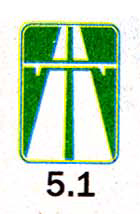 За городом есть дороги, обозначенные дорожным знаком «Автомагистраль», где разрешено движение со скоростью – до 110 км. в час. На автомагистралях запрещается движение мопедов, велосипедов и пешеходов!Необходимо также напомнить детям  правила перехода дороги за городом. При отсутствии в зоне видимости пешеходного перехода и перекрестка проезжую часть можно перейти в другом месте, но при следующих обязательных условиях:1.Дорога должна хорошо просматриваться в обе стороны.2. В месте перехода не должно быть разделительной полосы, пешеходных и дорожных ограждений.3.Переходить дорогу надо под прямым углом к краю проезжей части.Загородная дорога может иметь крутые повороты, подъемы и спуски, которые ухудшают обзор, транспортные средства здесь движутся значительно быстрее, значит, и остановочный путь у них длиннее. Об этом нельзя забывать. Расстояние до приближающейся машины, которое в городе было безопасным, на загородной дороге становится опасным.При проведении беседы с учащимися перед началом летних каникул обязательно надо напомнить детям правила вождения велосипеда. Обратив при этом особое внимание на то, что загородная дорога, так же как и городская не место для вождения велосипеда. Загородная дорога даже опаснее городской тем, что при менее интенсивном движении транспорта внимание ребенка ослабевает. Однако скорость движения автомобилей здесь намного выше и, следовательно, намного выше тяжесть последствий от дорожно-транспортных происшествий.6. Работа с родителями.		Воспитать грамотного пешехода, обучить детей ПДД невозможно без помощи родителей, ведь именно они являются для ребенка непосредственным и непререкаемым образцом поведения. От  родителей, бабушек и дедушек зависит, как дети в дальнейшем будут вести себя в качестве пешеходов.	Единые требования воспитателей, учителей и родителей обеспечат закрепление у детей прочных навыков безопасного поведения на дороге. Для определения этих единых требований, обучения Правилам дорожного движения самих родителей, в образовательных учреждениях используются самые различные мероприятия – от родительских собраний до совместных конкурсов и праздников.Совместно с родителями необходимо: - обсуждать на родительских собраниях каждый факт ДТП или правонарушения в сфере безопасности дорожного движения с участием детей;- проводить беседы, деловые игры по безопасности дорожного движения;- организовать «круглый стол» с участием сотрудников ГИБДД, общества автомобилистов, врача-травматолога или представителя Красного креста, уделив особое внимание теме «дорожные ловушки» и ответственности родителей за жизнь и здоровье детей;- организовать выпуск школьных газет, бюллетеней, радиосообщений, используя школьные радиоузлы;- провести зачеты по знаниям Правил дорожного движения как детей, так и родителей с использованием анкет или тестовых заданий по ПДД;- обеспечить сопровождение родителями групп детей к местам отдыха и проведения массовых мероприятий. В целях предотвращения ДТП с участием детей организовать дежурство на прилегающих к этим местам опасных участках дороги;- в уголки по безопасности движения подбирать материалы для изучения не только детьми, но и родителями;- организовать изготовление и обновление учебных пособий по ПДД (плакатов, макетов светофоров и настольных перекрестков, дорожных знаков и т.д.), а  также устройство площадки для проведения практических занятий;- провести конкурсы по безопасности дорожного движения для семейных команд (КВН, викторины, театрализованные представления, «Поле чудес», брейн-ринг, конкурс загадок, частушек и стихов по ПДД и т.д.) и привлекать родителей к организации конкурсов;- устраивать выставки плакатов, рисунков, поделок, иллюстраций, фотографий, литературы по безопасности дорожного движения;- проводить индивидуальные беседы с родителями, дети которых входят в группу риска (слишком активные, подвижные, непредсказуемые на улицах и дорогах, и, наоборот, заторможенные, неуверенные в себе, испытывающие чувство страха, имеющие замедленную реакцию на опасность). Профилактическую работу с родителями целесообразно проводить перед началом каникул и сразу после них. Основная часть ДТП регистрируется с мая-июня по сентябрь. Осенью дети идут в школу, отвыкнув за лето от интенсивного движения транспорта на улицах. В беседе с родителями необходимо дать соответствующие установки. Родителям необходимо:- знать, где проводят свободное время их дети;- постоянно контролировать поведение детей, даже когда они гуляют во дворе, жилой зоне, идут по тротуару;- крепко держать детей за руку при переходе дорог и разъяснять им правила безопасного поведения на дорогах;- знать, что они несут личную ответственность за поведение своих детей. При проведении бесед с родителями, для заострения их внимания на предложенной теме и создания соответствующей  рабочей атмосферы можно предложить родителям ответить на вопросы анкеты.Анкета для родителей1. Имеется ли в семье свой личный транспорт? (да, нет)2. Есть ли в семье водители-профессионалы? (да, нет)3. Какого возраста в семье дети?4. Где Вы узнаете о дорожно-транспортных происшествиях, связанных с детьми?- на собраниях в детском саду, школе;- из разговоров;- по телевидению, радио, в печати.5. Как Ваш ребенок знает Правила дорожного движения?- считаю, что знает на «5», «4», «3», «2».6. Как часто Ваш ребенок гуляет по улице один?7. Кто научил ребенка соблюдать Правила дорожного движения? ( детский сад, школа,  сами родители, бабушка и дедушка).8. Как часто Вы говорите ребенку о необходимости соблюдать Правила?- ежедневно;- иногда;- очень редко;- не говорим на эту тему;- другие ответы.9. Ваш ребенок стал первоклассником. Что Вы сделали для того, чтобы Ваш первоклассник правильно переходил дорогу?- показали самый короткий и безопасный путь от дома до школы;- несколько раз прошли по этому пути вместе с ребенком. показав, как правильно переходить дорогу;- другие меры (указать).10. Соблюдаете ли Вы сами Правила дорожного движения?- всегда соблюдаю;- не всегда;- не соблюдаю.11. Нарушаете ли вы Правила, когда идете вместе с ребенком?- нет;- иногда бывает, если спешим;- не обращаем внимания ни на светофор, ни на машины.12. Как реагирует на Ваше нарушение ребенок?- никак не реагирует;- говорит, что мы идем неправильно;- требует, чтобы мы шли правильно.Если Вы искренно отвечали на вопросы, задумайтесь  над тем, какой вклад Вы вносите в обучение своего ребенка правилам безопасного поведения на дороге и какой пример Вы ему показываете.Практическое обучение детей ПДД родителями.При проведении бесед с родителями необходимо убедить их в том, что именно они ежедневно на практике должны закреплять те знания, которые дают детям в образовательном учреждении. Многократное наблюдение дорожных ситуаций и тренировка движения  помогут привить детям навыки безопасного поведения на дороге. Весьма удобно для этих целей использовать путь в детский сад, школу и обратно. В первую очередь ребенку необходимо запомнить самый безопасный маршрут движения в детский сад, школу и домой. Можно нарисовать вместе с ребенком маршрут движения, показать на этом маршруте самые опасные участки, прорисовать наиболее безопасный путь по этому маршруту. Затем несколько раз пройти по нарисованному маршруту, как на схеме, так и на улице.Во время движения по улице необходимо показать ребенку дорожные знаки, объяснять их название и назначение. Показать все виды пешеходных переходов. Обратить внимание на сигналы светофора, объяснить значение каждого из них. И главное, необходимо соблюдать Правила дорожного движения, постоянно объясняя ребенку, какие опасности подстерегают его на дороге, к каким последствиям может привести   нарушение ПДД.Используя  родительский авторитет, надо всегда показывайте пример в соблюдении Правил дорожного движения. Если мама или папа переходят дорогу на красный сигнал светофора без последствий, то у ребенка в сознании фиксируется, что такова модель поведения. Нарушая правила, родители закладывают основу будущей трагедии.Предлагаем небольшую памятку, которая поможет родителям научить своего ребенка самым необходимым навыкам и правилам безопасного поведения на улице. Памятку можно поместить на стенд, или использовать как радиосообщение.Рекомендации обследования территории , прилегающей к ОУ.При  обследовании территории, прилегающей к образовательной организации необходимо проверить:- правильность установки  дорожных знаков  «Дети», «Пешеходный переход» и других (их видимость и освещенность);-правильность установки и состояние светофоров, наличие пешеходных светофоров;- определение скоростного режима движения транспортных средств на территориях, прилегающих к образовательной организации;- определение состояния проезжей части и тротуаров для движения пешеходов;- освещенность улиц и дорог в вечернее время;- наличие остановок и стоянок транспортных средств, объездных путей, влияющих на пешеходное движение;- наличие постоянных и временных сооружений и предметов, закрывающих обзор (захламленность территории, примыкающей к образовательной организации, вынужденное нарушение маршрутов движения детьми и подростками);- наличие (при необходимости) и исправное состояние пешеходных  ограждений в местах подходов детей и подростков к образовательной организации;- наличие пешеходных переходов, их обозначение дорожной разметкой.	В соответствии со статьей 21 Федерального закона № 196-ФЗ «О безопасности дорожного движения»: мероприятия по организации дорожного движения осуществляются  в целях повышения его безопасности федеральными органами исполнительной власти, органами исполнительной власти субъектов Российской Федерации и органами местного самоуправления, юридическими и физическими лицами, в ведении которых находятся автомобильные дороги. Балансодержатель улично-дорожной сети города Рязани – Администрация города Рязани. Выявив недостатки в организации дорожного движения, администрация образовательной организации имеет право направить информацию с указанными недостатками в Администрацию г. Рязани, а также в ОГИБДД УМВД России по г.Рязани, так как в соответствии с ФЗ №3 «О полиции», в обязанности полиции входит осуществление функций государственного контроля (надзора) за соблюдением правил, стандартов, технических норм и иных требований нормативных документов, действующих в области обеспечения безопасности дорожного движения.Фамилия,имя,отчествоПринятна работуСтаж вкате-гории DДата пред-стоящего мед.осмотраПериодпроведениястажировкиПовыше-ние ква-лификацииДопущен-ные нару-шенияПДДЛевченко Ю.Л.26.08.11С 1985г.17.12.15С 26.08.11 по 14.09.11Сентябрь 2013   Нет Телегин Г.А.24.10.11С 1990 г.01.09.15С 24.10.11 по 10.11.11Сентябрь 2013 Нет№Тема занятияКоличество часов1Город, где мы живем12Зачем нужно знать правила безопасного поведения на улицах и дорогах13Безопасность на улице (мы идем в школу)14Как правильно переходить дорогу15Светофор и его сигналы16Мы знакомимся с дорожными знаками17Движение группами18Мы пассажиры (знакомство с транспортом)19Где можно играть110 Экскурсия по микрорайону, итоговые зачеты11Основные правила поведения на улице, дороге. Детский дорожно-транспортный травматизм.12Наш путь в школу и новые маршруты.13Движение пешеходов по улицам и дорогам14Элементы улиц и дорог. Дорожная разметка.
15Сигналы светофора и регулировщика.16Правила перехода улиц и дорог.17Перекрестки и их виды. Сигналы, подаваемые водителями транспортных средств.     18Дорожные знаки и их группы. Сигналы для регулирования дорожного движения.19Пассажиры. Ожидание общественного транспорта (обязанности  пассажиров).110Экскурсия по городу .Проверка знаний ПДД. 11Введение. Соблюдение правил дорожного движения залог безопасности пешеходов.12-3Перекрестки и их виды. Дорожная разметка.24Сигналы для регулирования дорожного движения.15Дорожные знаки и их группы.16Правила перехода улиц и дорог.17Тормозной путь транспортных средств.18Виды транспортных средств (обязанности пассажиров).19Правила перехода улиц при высадке из транспортного средства общего пользования.110Игры и соревнования по правилам безопасного поведения учащихся на улице и дорогах. Итоговое занятие.11Причины дорожно-транспортного травматизма пешеходов и пассажиров.12Любой двигающийся транспорт - угроза безопасности человека.13Может ли машина (автобус, трамвай и т.п.) сразу остановиться?14Как правильно обходить стоящий (остановившийся) транспорт.15Сигналы светофора и регулировщика.16Основные правила езды на велосипеде и меры безопасности (обязанности
 велосипедиста).17Дорога - зона повышенной опасности.18Перекрестки и их виды. Как правильно перейти дорогу, улицу (обязанности
 пешехода).19Экскурсия по городу110Итоговое занятие. Проверка знаний ПДД.11Современный транспорт - зона повышенной опасности12Правила поведения участников дорожного движения.13Дорожно-транспортные происшествия, причины их возникновения и возможные последствия.14Правила поведения пассажира при посадке и высадке из транспорта, в  процессе передвижения в нем и в аварийных ситуациях.15Перевозка учащихся на общественном транспорте и грузовых автомобилях16Велосипед - друг или враг.17Предупредительные сигналы водителей.18-9Правила поведения в аварийных ситуациях, первая помощь пострадавшему при ДТП.210Проверка знаний ПДД.11Причины дорожно-транспортных происшествий12Назначение дорожной разметки.13Сигналы светофора с дополнительными секциями. Сигналы регулировщика14Правила езды на велосипеде (обязанности велосипедиста). 15-6Дорожные знаки. 27Изучение основных терминов «пешеход», «участник дорожного
движения», «пешеходный переход», «дорога», «организованная пешая
 колонна», «велосипед», «водитель».18Экскурсии по городу19Зачеты по ПДД.110Резервный час11Правила безопасного движения (обязанности пешеходов).12-3Расположение транспортных средств на проезжей части.24Остановочный путь транспортных средств.15Дорожные знаки и их группы.16Дополнительные требования, предъявляемые к велосипедистам. Технические требования, предъявляемые к ним.17Движение групп велосипедистов.18-9Практические занятия на специально размеченной площадке. Экскурсия по
 городу210Итоговое занятие.11-2 Как ты знаешь правила безопасного поведения на улице23Дорога, как одна из причин дорожно-транспортных происшествий.14Правила перевозки пассажиров на грузовом транспорте, мотоциклах и
 скутерах.15Движение на сельских дорогах (обязанности пешеходов).16Поведение учащихся при ДТП (обязанности пассажиров).17Практические занятия по оказанию первой доврачебной помощи.18Велосипед - друг или враг (обязанности велосипедиста).19Экскурсия по городу 110Итоговое занятие.11Правила движения - закон улиц и дорог.12Элементы улиц и дорог. Перекрестки и их виды:13Дорожная разметка. Движение пешеходов индивидуально, группами и в
 колоннах.14-5Формы регулирования движения.26Правила пользования транспортными средствами (обязанности водителей)17Дорожные знаки.
18Велосипед с подвесным двигателем и скутер19Дополнительные требования к движению велосипедистов.110Проверка знаний учащихся. Первая помощь при ДТП.1№ вопроса1234567891011121314151617181920ДляпешеходовАВСААСВСВВСАСССССААСДля велосипедистовВСАВВАСВСАССВВССССВА№ п/пВопросОтветПункт ПДД1.1.Почему надо переходить проезжую часть только по пешеходному переходу?Пешеходный переход является единственным участком на проезжей части дороги выделенным для ее пересечения пешеходами. Водители здесь обязаны быть готовыми к возможному появлению пешеходов и заранее должны принимать меры предосторожности.4.3.1.2.Что обязательно должен сделать пешеход перед переходом проезжей части?Перед переходом проезжей части пешеход должен остановиться на краю тротуара (не наступая на бордюр). Остановка нужна, чтобы осмотреть проезжую часть, оценить расстояние до приближающихся ТС, их скорость и убедиться, что переход будет безопасным.4.5.1.3.В чем отличие дороги с односторонним движением от дороги с двухсторонним движением?На дороге с односторонним движением проезжая часть по всей ширине используется для движения транспортных средств в одном направлении (только налево или направо). На дороге с двухсторонним движением транспортные средства движутся на встречу друг другу по правой стороне проезжей части.1.4. Перед переходом через проезжую часть с односторонним движением, в какую сторону необходимо посмотреть пешеходу?Перед переходом проезжей части с односторонним движением пешеход должен остановиться на краю тротуара (не наступая на бордюр) и посмотреть во все стороны, откуда могут появиться транспортные средства (ТС)1.5.Сколько раз нужно посмотреть налево и направо перед переходом дороги?Столько сколько нужно для безопасности. Лишь убедившись в безопасности своего перехода  слева и справа можно начинать переход дороги.4.5.1.6.Почему нельзя переходить проезжую часть на красный сигнал светофора?Красный сигнал светофора запрещает движение. В это время в пересекающем направлении движется транспорт.4.4.6.2.1.7Можно ли начинать переход проезжей части по зеленому мигающему сигналу светофора?Нельзя, так как можно не успеть перейти проезжую часть до включения желтого сигнала светофора, который уже запрещает движение. В данной ситуации главенствующие значение имеет требование Правил (п 4.6) о безопасности движения с учетом сигнала светофора. 6.24.61.8Можно ли оглядываться при переходе через проезжую часть?Нельзя. При переходе проезжей части  пешеход должен быть внимательным и следить за движением транспортных средств. 1.9Как определить, что автомобиль собирается совершить поворот?Совершая поворот, водитель заблаговременно должен включить указатель поворота, который мы видим, как мигающие световые сигналы на левой или правой стороне автомобиля. Но перед началом движения пешеходу надо убедиться, (если водитель приступил к выполнению маневра), что переход  будет безопасным. 8.11.10Как поступить пешеходу, если он не успел закончить переход проезжей части по нерегулируемому пешеходному переходу?Пешеход не успевший закончить переход проезжей части по нерегулируемому пешеходному переходу должен остановиться на линии разделяющей транспортные потоки противоположных направлений. Но чтобы не попадать в такую ситуацию пешеход  перед началом перехода проезжей части должен убедиться, что успеет перейти её до включения запрещающего сигнала светофора. Остановка на середине проезжей части дороги крайне нежелательна, так как является опасной!4.61.11 Как поступить пешеходу, если он не успел закончить переход проезжей части на регулируемом пешеходном переходе по разрешающему сигналу?  Пешеход не успевший закончить переход проезжей  части по регулируемому пешеходному переходу должен закончить переход и освободить проезжую часть. Водителям запрещено начинать движение пока пешеходы не закончат переход. Но чтобы не попадать в такую ситуацию, надо перед началом перехода проезжей части  убедиться, что успеете перейти до включения запрещающего сигнала светофора.13.81.12Почему опасно пересекать проезжую часть  бегом, даже по пешеходному переходу?На бегу внимание человека рассеяно, поэтому можно не заметить приближающийся транспорт. 1.13Почему опасно пересекать проезжую часть наискосок?При переходе проезжей части наискосок  путь пешехода становится длиннее, пешеход больше времени находиться на проезжей части, кроме того, пешеход поворачивается спиной к транспортным средствам,  и не видит  их. А ПДД строго предписывают пересекать проезжую часть только под прямым углом.4.31.14Почему детям опасно переходить через проезжую часть, держась за руки?Потому, что в опасной ситуации каждый человек реагирует по  разному. Пешеходы  могут потянуть друг друга за руки в разные стороны и начать метаться по проезжей части, что в свою очередь, как правило, приводит к ДТП. 1.15 Почему при переходе проезжей части взрослые должны крепко держать маленьких детей за руку? Маленькие дети не умеют ориентироваться на дороге и в любой момент могут  вырваться и побежать. 1.16Как поступить если при  переходе проезжей части ты уронил какую-либо вещь? Самому поднимать вещь опасно, так как наклонившись за вещью можно отвлечься и не заметить приближающиеся  транспортные средства. Поэтому надо закончить переход проезжей части и попросить взрослого пешехода помочь достать эту вещь.  1.17 Можно ли начинать переход проезжей части сразу после проехавшего вправо автомобиля? Нельзя! Необходимо дождаться пока автомобиль удалиться, и переходить проезжую часть, убедившись в отсутствии приближающегося транспорта с обоих направлений.  4.5 1.18.У пешеходного перехода остановился автомобиль. Водитель показывает жестом руки, что  переходить можно. Как следует поступить?Можно начинать переход проезжей части, только убедившись лично, что этот стоящий автомобиль не объезжают другие транспортные средства.1.19. Может ли водитель, подъезжающий к пешеходному переходу, не заметить пешехода?Да, может. Достаточно водителю на долю секунды на чем-то задержать внимание, и он может не заметить какого-либо пешехода.1.20.Почему нельзя шагать с тротуара на проезжую часть, не останавливаясь?Чтобы оценить обстановку на дороге требуется время. Убедиться, что на дороге действительно нет приближающегося транспорта на ходу невозможно. Надо обязательно остановиться.4.5.1.21.Сколько времени проводит за день каждый пешеход на проезжей части?На каждый переход дороги уходит около 30 секунд. Поэтому, если даже 30 раз в день переходить дорогу, то на это уйдет всего лишь 15 минут. И все это время вполне можно быть внимательным, осторожным, не спешить, не разговаривать. 1.22Почему перекресток считается одним из самых опасных мест на дороге?На перекрестке пересекаются пути движения пешеходов и транспортных средств, которые могут двигаться прямо, поворачивать и разворачиваться в обратном направлении. 1.23Как перейти проезжую часть, если на перекрестке нет обозначенного пешеходного перехода?Перейти проезжую часть можно по линии тротуаров, соблюдая правила перехода по нерегулируемому пешеходному переходу и внимательно наблюдая за поворачивающими автомобилями. При этом пешеход не должен создавать помех для движения ТС. 4.34.51.24Сколько приблизительно времени горит красный сигнал светофора?Красный сигнал светофора горит около одной минуты, а желтый – ещё меньше.  1.25Загорелся зеленый сигнал для пешеходов. Можно ли сразу начинать переходить проезжую часть?Нет, нельзя!  Сначала надо убедиться, что весь транспорт остановился и пропускает пешеходов.1.26Каким сигналам следует подчиняться, если сигналы светофора противоречат сигналам регулировщика?Сигналам регулировщика.6.151.27Как должны поступать пешеходы, когда регулировщик поднял руку вверх?Пешеходы не должны выходить на проезжую часть для перехода дороги, а застигнутые этим сигналом на проезжей части, должны освободить её, а если это невозможно -остановиться на линии, разделяющей транспортные  потоки противоположных направлений. Но при этом следует помнить, что находиться здесь опасно: перед пешеходом и за его спиной движутся транспортные  средства. 6.101.28Почему нельзя выходить на проезжую часть без остановки? Выходить на проезжую часть без предварительной остановки нельзя, поэтому, что при этом невозможно определить отсутствие или наличие опасности.  4.51.29Какое значение имеет зеленый сигнал? Зеленый сигнал светофора разрешает движение транспортных средств и пешеходов, но не является гарантией безопасности.6.21.30Как должен вести себя пешеход, когда горит зеленый сигнал?При переходе через проезжую часть пешеход сам должен обеспечить свою безопасность. Ему надо убедиться , что транспортные средства, которые в этот момент могут поворачивать направо и налево – пропускают его, а транспортные средства, которым горит красный сигнал, - стоят. 6.21.31Что означает желтый сигнал светофора?Желтый сигнал светофора запрещает  движение и предупреждает  о предстоящей смене сигналов.6.21.32Чем опасно для пешехода нарушение требований  желтого сигнала светофора?Водителям, которые при включении желтого сигнала не могут  остановиться, не прибегая к экстренному торможению, разрешается дальнейшее движение через перекресток. Кроме того, некоторые транспортные средства, застигнутые желтым сигналом на перекрестке, заканчивают движение  через него. Водители транспортных средств, которые стремятся быстрее закончить проезд перекрестка, представляют опасность для пешеходов. 6.141.33 Что означают  термины «Разделительная полоса» и «Разделительная линия»?«Разделительная полоса» - это конструктивно выделенный элемент дороги (газон, зеленые насаждении, ограждения и т. д.) разделяющий смежные проезжие части и не предназначенный как для движения, так и для остановки транспортных средств и пешеходов. «Разделительная линия» - это линия горизонтальной   дорожной разметки, белого цвета, она разделяет транспортные потоки противоположных направлений. Прил. 2к ПДДп.1.2,1.3,1.5, 1.111.34 Какая разница между термином «Разделительная полоса» и «Разделительная линия», какое это значение имеет для пешехода?Разница для пешехода заключается  в том, что на дороге с разделительной полосой запрещено пересечение проезжей части, а на дороге с разделительной линией переход разрешен (в местах, где это допускают ПДД) и даже можно останавливаться на этой линии. Но следует помнить, что остановка на разделительной линии очень опасна! 1.2,Прил.2,п 1.11.35Какое значение имеют мигающие сигналы – зеленый и желтый?Зеленый мигающий сигнал разрешает движение и информирует, что время его действия истекает и вскоре будет включен запрещающий сигнал.Желтый мигающий сигнал разрешает движение и информирует о наличии нерегулируемого перекрестка или пешеходного перехода, предупреждая об опасности.   4.51.36Разрешено ли движение пешеходов на зеленый и желтый мигающий сигналы и не является ли оно опасным?Пешеход,  застигнутый зеленым мигающим сигналом светофора на проезжей части,  должен  поторопиться закончить переход,  не упуская из виду начинающиеся движение транспортных средств. Начинать переход по этому сигналу нельзя! Переход дороги по желтому мигающему сигналу хотя и разрешен, но следует быть предельно внимательным и полностью выполнить все требования изложенные в п. 4.5 ПДД. 6.2 1.37 Что означает для пешехода одновременное включение  красного и желтого сигналов светофора? Это сочетание сигналов информирует о предстоящем включении зеленого сигнала. При этом сочетание сигналов может продолжаться движение транспортных средств в пресекающих направлениях. Переход дороги запрещен. 6.2 1.38Какое пересечение называется перекрестком?Перекрестком называется место пересечения, примыкания или разветвления дорог на одном уровне. Не считается перекрестками выезды с прилегающих территорий.1.21.39Что такое «Дорожная ловушка»? «Дорожная  ловушка»- это незамеченная опасность.1.40Что означает для пешехода сигнал регулировщика, если у него руки вытянуты в стороны или опущены?Со стороны левого и правого бока разрешено переходить проезжую часть. Со стороны груди и спины движение пешеходов запрещено. 6.101.41 Что означает для пешехода сигнал регулировщика, когда его правая рука вытянута вперед? Пешеходам разрешено переходить проезжую часть только за спиной регулировщика. Со стороны левого, правого бока и груди движение запрещено. 6.101.42 Сигналам каких светофоров должны подчиняться пешеходы?Пешеходы должны подчиняться сигналам пешеходного светофора, а при его отсутствии  - сигналам транспортного (трехсекционного) светофора. 4.4 1.43Можно ли переходить дорогу вне пешеходного переходаЕсли в зоне видимости отсутствует пешеходный переход разрешается пересекать проезжую часть на перекрестках по линии тротуара или обочин4.31.44Можно ли перейти проезжую часть дороги , если в зоне видимости отсутствует пешеходный переход и перекресток?При отсутствии в зоне видимости перехода или перекрестка разрешается переходить дорогу под прямым углом к краю проезжей части на участках без разделительной полосы и ограждений там, где она хорошо просматривается в обе стороны.4.31.45Обязаны ли транспортные средства уступать дорогу пешеходам при пересечении ими проезжей части вне пешеходного перехода?Нет. При пересечении дороги вне пешеходного перехода, пешеход не должен создавать помех для движения транспортных средств и начинать переход не убедившись в отсутствии приближающихся транспортных средств.4.5.№п/пВопросОтветпунктПДД2.1.Может  ли представлять опасность стоящий автомобиль?Может. Опасность стоящего автомобиля заключается в том, что за ним может скрываться другой, движущийся автомобиль.4.5.2.2.Представляют ли опасность кусты и деревья, растущие рядом с проезжей частью?Да, так как они мешают пешеходу вовремя увидеть приближающийся транспорт, который представляет реальную опасность.4.5.2.3.Мешает ли обзору проезжей части проехавший мимо пешехода автомобиль?Да, мешает. Он может скрывать за собой другой автомобиль, который пешеход не видит.4.5.2.4.Представляют ли опасность приближающиеся крупногабаритные транспортные средства (автобус, грузовик)?Да, так как крупногабаритный транспорт может скрывать за собой другие автомобили, которые совершают обгон.4.5.2.5.Представляет ли опасность большой сугроб снега вблизи проезжей части?Часто дети превращают сугробы рядом с проезжей частью в горки для катания на санях, что само по себе уже опасно. Другая опасность состоит в том, что большой сугроб ограничивает обзор пешеходу, и он может не заметить движущиеся ТС.4.5.2.6.Как должен поступить пешеход, если обзор проезжей части, которую он  собирается перейти, ограничен стоящими автомобилями, деревьями и другими препятствиями?Пешеход должен перейти проезжую часть на таком расстоянии от препятствия, ограничивающего обзор, чтобы проезжая часть хорошо просматривалась в обоих направлениях.4.5.2.7.Какую опасность может представлять автомобиль с прицепом?При повороте прицеп смещается в сторону поворота и тем самым может наехать на пешеходов, стоящих на краю тротуара или вышедших на проезжую часть. Возможен случай, когда пешеход, засмотревшись на автомобиль, делает шаг вперед и прямо под колеса прицепа.2.8.Какие опасные места находятся на твоем пути из дома в школу и обратно?Задача учащегося перечислить все опасные места, встречающиеся на его пути (препятствия мешающие обзору, отсутствие пешеходного перехода, не работающий светофор, ремонт дороги и т.п. )2.9.Какую опасность может представлять для пешехода  пустынная дорога (дорога с незначительным количеством ТС).При переходе проезжей части на пустынной дороге пешеход становится невнимательным, рассчитывая, что дорога пуста, и угрозы нет, но внезапно может появиться автомобиль. Это будет полной неожиданностью для пешехода.2.10.Как должны вести себя пешеходы при переходе дороги в капюшоне или с зонтиком?Зонтик и капюшон куртки закрывают обзор проезжей части и мешают следить за движением автомобилей. Это создает опасность для пешехода.2.11.Где должны двигаться пешеходы?Пешеходы должны двигаться по тротуарам или пешеходным дорожкам, а при их отсутствии – по обочинам.4.1.2.12.Где должны двигаться пешеходы при отсутствии тротуаров, пешеходных дорожек и обочин?При отсутствии тротуаров, пешеходных дорожек и обочин, а также в случае невозможности двигаться по ним пешеходы могут двигаться в один ряд по краю проезжей части навстречу движению ТС.4.1.2.13.Как обеспечить видимость пешехода в темное время суток?В темное время суток  или в условиях недостаточной видимости пешеходам рекомендуется носить светлую одежду и иметь при себе предметы со светоотражающими элементами и обеспечивать видимость этих предметов водителями транспортных средств, так как темная одежда сливается в темноте с поверхностью  проезжей части.4.1.3.1.Какая опасность для пешехода может возникнуть, когда автобус, троллейбус, трамвай подъезжает к остановке? Когда на остановке много людей, при подходе транспорта возникает толкучка, и есть опасность, что кто-нибудь нечаянно толкнет тебя под колеса транспортного средства, подъезжающий автобус (или троллейбус) может занести на тротуар, и он может задеть или сбить тебя. 3.2.Где следует ожидать трамвай, если остановка не оборудована посадочной площадкой?Ожидать трамвай, остановка которого не оборудована посадочной площадкой, нужно только на тротуаре.4.8.5.1.3.3.Когда пешеход может идти на посадку в трамвай, остановка которого не оборудована посадочной площадкой?Идти можно только после полной остановки трамвая и убедившись, что проезжающие транспортные средства уступают дорогу пешеходам.4.8.3.4.Как следует поступить, если надо перейти дорогу после выхода из маршрутного транспорта?Необходимо дойти до ближайшего пешеходного перехода, оценить расстояние до приближающихся ТС, их скорость, убедиться в безопасности перехода проезжей части и только потом переходить дорогу.4.44.5.4.6.4.8.3.5.Почему опасно задерживаться при выходе из транспорта?Пассажир может быть не замечен водителем, который закроет дверь. Транспортное средство поедет и потащит пассажира зажатого дверьми.3.6.Почему опасно суетиться при выходе из транспорта?Торопясь можно споткнуться и упасть прямо под колеса транспортного средства.3.7.Как должен поступить взрослый пассажир с ребенком при выходе из транспорта?Взрослый пассажир должен выйти первым, а затем помочь детям выйти из транспорта. Если же первым из транспорта выйдет ребенок. То он может самостоятельно начать переход.3.8.Какие правила должен соблюдать пассажир в транспорте?Пассажир должен: не задерживаться на входе. Не прислоняться к дверям, не стоять на ступеньках и у дверей, держаться за поручни, не мешать входящим пассажирам.Категорически запрещается просовывать руки, ноги за ограждения поворотного устройства  сочлененных трамваев, троллейбусов, автобусов. Нельзя отвлекать водителя от управления.5.1.5.2.3.9.Какие правила должен соблюдать пешеход, находясь на остановке, ожидая транспорт?Нельзя подходить к краю тротуара и стоять спокойно.Нельзя выходить на проезжую часть.Подходить к дверям маршрутного транспорта можно только после его полной остановки.4.8.3.10.С какого возраста ребенок может ездить на переднем сиденье легкового автомобиля, не оборудованного детским креслом?Запрещается перевозить детей до 12 лет на переднем сиденье легкового автомобиля. Не оборудованного детским креслом.22.9.3.11.Почему нельзя идти по бордюру и даже стоять на нем?Пешеход сам по себе или нечаянно кем-то задетый может оступиться и оказаться на проезжей части.3.12.Ты вышел из трамвая. Посадочной площадки нет. Твои дальнейшие действия?Надо не мешать выходящим сзади пассажирам и без задержки на проезжей части идти к тротуару. Но при этом нужно очень внимательно следить за ТС справа.4.8.3.13.Для чего водители и пассажиры должны пристегиваться ремнями безопасности?Для снижения риска получения травы в случае ДТП.2.1.2.3.14.Как перевозить ребенка в автомобиле до 12-летнего возраста?Перевозка должна осуществляться на переднем сидении только в детском кресле. На заднем сидении автомобиля в детском кресле или с использованием иных средств (бустеры, адаптеры), соответствующих весу и росту ребенка, позволяющих пристегнуть ребенка с помощью ремней безопасности. 22.93.15.Как надо останавливать маршрутное такси или легковой автомобиль?Останавливать надо поднятием руки, стоя на тротуаре или обочине. Выходить на проезжую часть для посадки в ТС можно только после его полной остановки4.8.3.16.На каких транспортных средствах запрещается перевозить ребенка до 12 лет в качестве пассажира.Запрещается перевозить детей до 12 летнего возраста на заднем сидении мотоцикла, мопеда, скутера.22.94.1.Что означает понятие «Мертвая зона»?Это пространство, находящееся вблизи транспортного средства  и не просматривающееся с водительского места4.2.Что означает понятие «Остановочный путь»?Это расстояние, которое проедет автомобиль с момента обнаружения водителем опасности до полной остановки автомобиля.4.3.Что означает понятие «Тормозной путь»?Это расстояние (часть остановочного пути). Которое проедет автомобиль с момента, когда сработал тормозной механизм до полной остановки ТС.4.4.Может ли транспортное средство мгновенно остановиться после того, как водитель нажмет на тормоз?Нет, так как еще только срабатывает тормозной механизм, и автомобиль под действием силы инерции проедет еще некоторое расстояние. При чем, если колеса автомобиля заблокированы, то водитель не сможет скорректировать ни направление движения, ни его расстояние до полной остановки.4.5.Когда водителю труднее затормозить в начале дождя или когда уже дождь идет некоторое время?В начале дождя затормозить труднее, так как на проезжей части образуется смесь в виде тонкой грязной и жирной пленки, которая существенно снижает качество сцепления колес с дорогой. И соответственно тормозной путь существенно увеличивается. Когда же дождь уже идет некоторое время. Он смывает эту грязе-жировую пленку.4.6.Почему в первый день гололеда ДТП больше, чем в последующие?Водители еще не успели приспособиться к скользкой дороге, следовательно, водителям и пешеходам необходимо принимать дополнительные меры предосторожности при движении.4.7.Может ли водитель автобуса и других транспортных средств не увидеть пешехода, стоящего прямо перед его ТС?Может. Во-первых, водителю приходится наблюдать сразу за множеством объектов: сигналами регулирования, дорожными знаками и разметкой, ТС и пешеходами, а возможности зрения ограничены. Во-вторых, пешеход может попасть в «мертвую зону».4.8.Правильно ли, что чем больше скорость автомобиля, тем длиннее остановочный путь?Правильно. Чем больше скорость, тем больше инерция. Тормозной путь удлиняется, а, значит, удлиняется и остановочный путь.4.9.Какие причины влияют на длину тормозного пути?На тормозного пути, являющегося составной частью остановочного пути, влияют состояние поверхности дороги ( сухая, мокрая, обледенелая), техническое состояние ТС (неисправность тормозов, шин и т.д.)4.10.Какие причины влияют на длину остановочного пути?На длину остановочного пути влияют состояние поверхности дороги. Техническое состояние ТС. А также возраст и реакция водителя.4.11.Что влияет на время реакции водителя?На время реакции водителя влияют личные качества: физическое состояние водителя, его возраст, водительский опыт.4.12.Может ли лицо, не принимающее участия в процессе движения, стать участником ДТП? Ответ обоснуй.Да может. Например, им может стать рабочий, выполняющий различные работы на проезжей части.4.13.Что такое «дорожно-транспортное происшествие»?Событие, возникшее в процессе движения по дороге ТС и с его участием, при котором погибли или ранены люди, повреждены ТС, сооружения, грузы либо причинен иной материальный ущерб. 1.2.4.14.Назовите виды ДТП?СтолкновениеОпрокидывание3.Наездна стоящее  ТСНаезд на препятствиеНаезд на пешеходаНаезд на велосипедистаНаезд на гужевой транспортПрочие происшествия.5.1Каково назначение дорожных знаков?Дорожные знаки устанавливают порядок в дорожном движении: предупреждают об опасности, устанавливают направление движения. Вводят необходимые запреты и ограничения и т.д.. Прил. 1 к ПДДРФ5.2Сколько существует групп дорожных знаков. Перечислите их.Всего 8 групп:1.Предупреждающие знаки.2. Знаки приоритета.3. Запрещающие знаки.4. Предписывающие знаки.5. Знаки особых предписаний.6. Информационные знаки.7. Знаки сервиса.8. Знаки дополнительной информации.Прил. 1 к ПДДРФ5.3Каково назначение предупреждающих знаков?Предупреждают водителя о приближении к опасному участку дороги, движение по которому требует принятия мер, способных обеспечить безопасное движение.Прил. 1 к ПДД РФ, раздел 15.4Каково назначение знаков приоритета?Они устанавливают  очередность проезда перекрестков, пересечения проезжих частей или узких участков дороги.Прил.1 к ПДД РФ, раздел 25.5Каково назначение запрещающих знаков?Они вводят или отменяют определенные ограничения движенияПрил.1 к ПДД РФ, раздел 35.6Каково назначение предписывающих знаков?Устанавливают направление движения по проезжей части.Прил.1 к ПДД РФ, раздел 45.7Каково назначение знаков особых предписаний?Вводят или отменяют определенные режимы движения.Прил.1 к ПДД РФ, раздел 55.8Каково назначение информационных знаков Информируют  о    расположении населенных  пунктов и других  объектов, а также об установленных  или  о рекомендуемых режимах движения.Прил.1 к ПДД РФ, раздел. 65.9Каково назначение знаков сервиса?Информируют о расположении соответствующих объектов (больница, АЗС, телефон и др.)Прил.1 к ПДД РФ, раздел. 75.10Каково назначение знаков  дополнительной информации?Они уточняют или ограничивают действие знаков, с которыми они установлены.Прил.1 к ПДД РФ, раздел. 85.11Что означает знак «Дети», к какой группе он относится?Знак «Дети» относится к предупреждающим знакам. Устанавливается около детских учреждений (школ, детских садов и др.) и предупреждает водителей о возможном появлении детей на проезжей части.Прил.1 к ПДД РФ, раздел. 15.12Что означает знак «Пешеходная дорожка».Знак применяется для обозначения дорожек, предназначенных только для движения пешеходов.Прил.1 к ПДД РФ, раздел. 45.13В чем разница между знаком особых предписаний «Пешеходный переход» и предупреждающим знаком «Пешеходный переход».Знак особых предписаний «Пешеходный переход»обозначает участок проезжей части, выделенный для движения пешеходов, а предупреждающий знак «Пешеходный переход» предупреждает водителей о приближении к пешеходному переходу, на котором могут находиться пешеходы.Прил.1 к ПДД РФ, раздел. 1 и 55.14Можно ли играть на проезжей части дороги, если въезд на нее закрыт запрещающим знаком «Въезд запрещен»?Нет, нельзя, потому что знак запрещает въезд на эту дорогу только с одной стороны, а с другой стороны проезд транспорта возможен.5.15Разрешается ли движение пешеходов по дорогам, обозначенным знаком «Автомагистраль»?Движение пешеходов по автомагистралям запрещено. На автомагистрали также запрещено движение велосипедов, мопедов и иных транспортных средств, скорость которых по техническим характеристикам или их состоянию менее . Прил.1 к ПДД РФ, раздел. 56.1С какого возраста согласно ПДД разрешено управлять велосипедом при движении по дорогам?При движении по дорогам разрешается управлять велосипедом лицам не моложе 14 лет24.16.2Какие светофоры используются для регулирования велосипедного движения?Используются обычные транспортные светофоры, на сигналах которых нанесены контуры велосипеда или светофоры с сигналами меньшего диаметра и дополнительной табличкой белого цвета с черным контуром велосипеда.6.5.6.3В каких случаях велосипедистам запрещается выполнять левый поворот или разворот?Велосипедистам запрещается поворачивать налево или разворачиваться на дороге с трамвайным движением и на дорогах, имеющих более одной полосы для движения в данном направлении.24.36.4Если нет велосипедного светофора, сигналами каких светофоров должны пользоваться велосипедисты?Там, где нет велосипедных светофоров, велосипедисты должны подчиняться сигналам транспортных светофоров.6.5Является ли нарушением выезд на дорогу велосипедистов, не достигших 14-летнего возраста?Да, причем нарушением, которое может стать причиной ДТП.24.16.6Где можно кататься на роликах?Кататься можно на любой ровной поверхности : на асфальтовых или  бетонных площадках, дорожках, аллеях, во дворе, сквере, парке, но обязательно далеко от транспортных средств и скопления пешеходов.6.7Можно ли, достигнув 14 лет и уверенно владея техникой езды на роликах, ездить по тротуару?Можно, но только при этом соблюдая требования ПДД к пешеходам. А просто кататься по тротуару нельзя.4.1-4.86.8Какими мерами предосторожности должен пользоваться катающийся на роликах, чтобы уберечь себя от травм?Надо обязательно пользоваться наколенниками, налокотниками, накладками на запястье и шлемом.6.9Как должны  двигаться велосипедисты по дороге?Велосипеды должны двигаться только по крайней правой полосе в один ряд возможно правее. Допускается движение по обочине, если это не создает помех пешеходам. При этом, лица, ведущие велосипед, мопед, мотоцикл по обочине дороги должны следовать по ходу движения транспортных средств.24.24.16.10Как необходимо поступить велосипедисту при пересечении дороги?Для пересечения проезжей части дороги велосипедист должен сойти с велосипеда, взять его под руль и в пешем порядке перейти дорогу в специально отведенных для этого местах.